Základní škola a mateřská školaSuchdol nad Odrou, příspěvková organizaceKomenského 323, 742 01 Suchdol nad Odrou, IČ: 75027712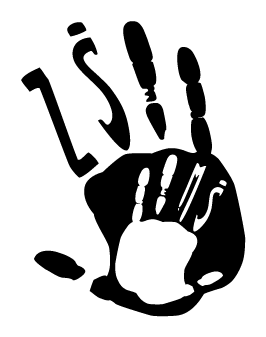 e-mail: zakladni@skolasuchdol.cz, www.skolasuchdol.cz tel.: +420 556 736 336 Výroční zpráva za školní rok 2022/2023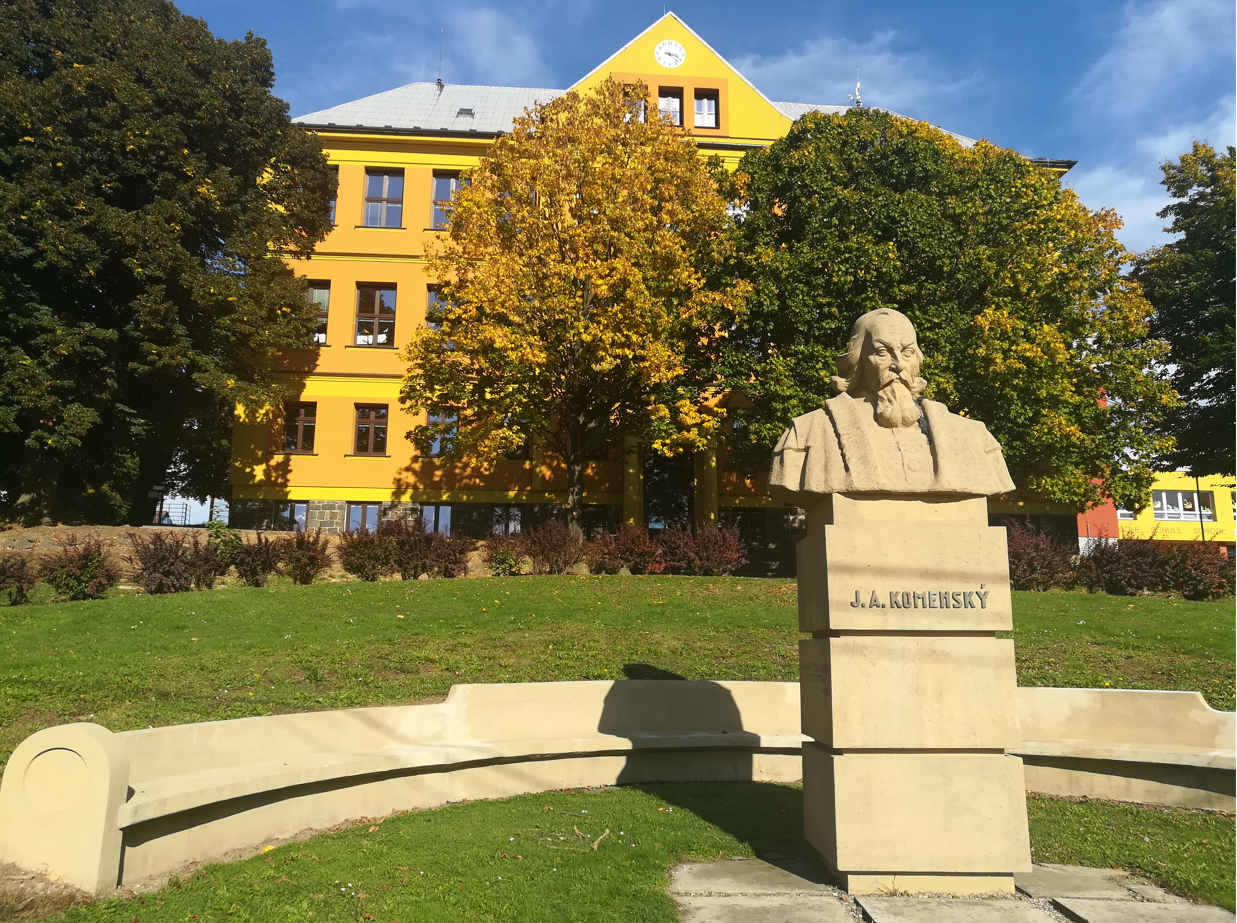 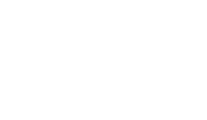 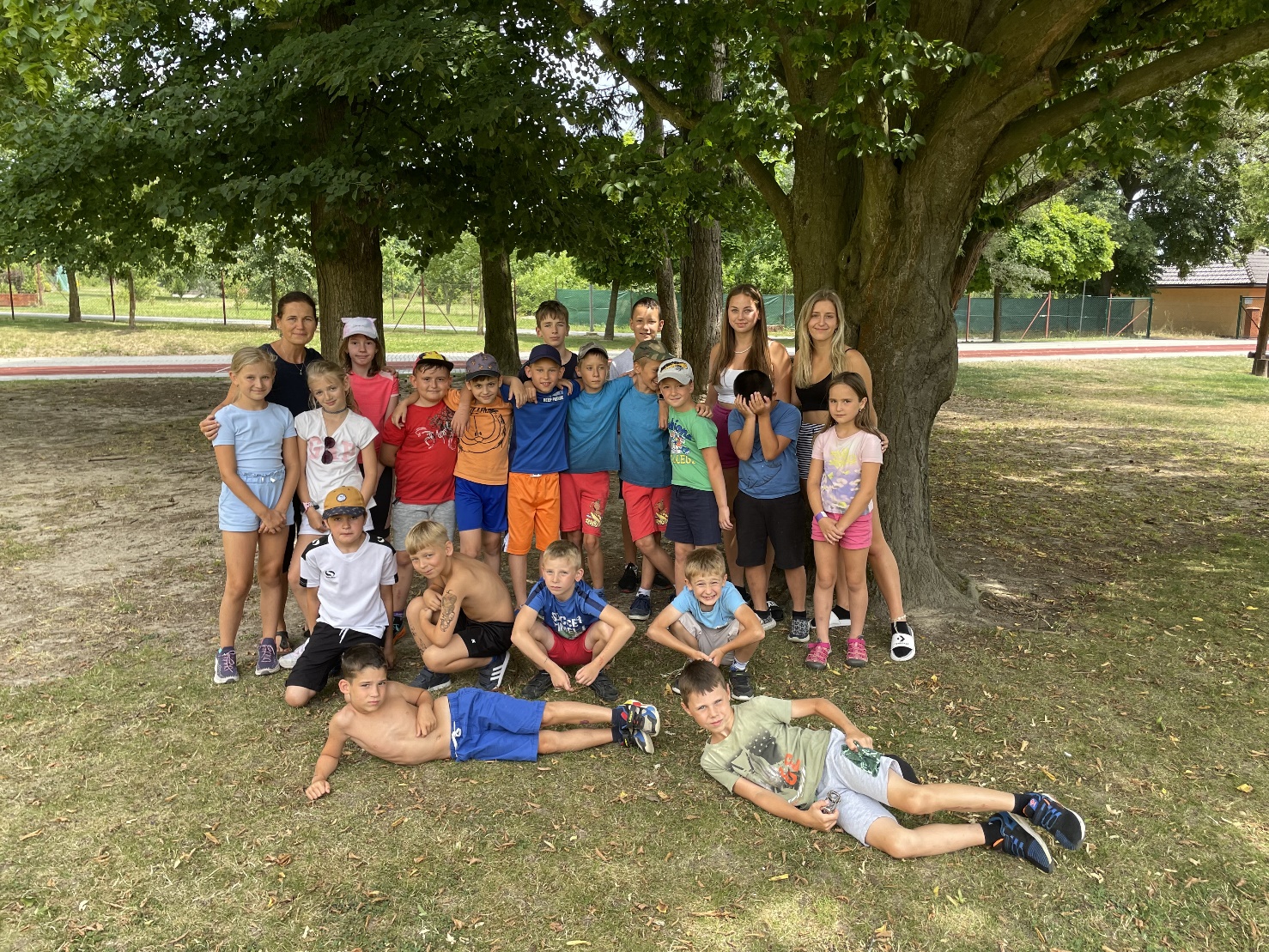 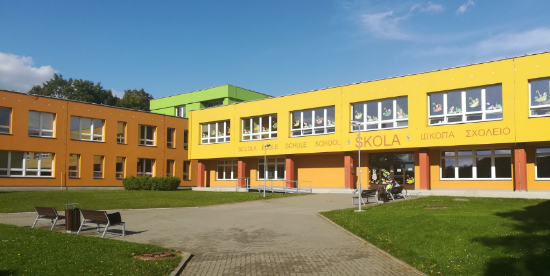 Suchdol nad Odrou12. 10. 2023Mgr. Tomáš Vindiš, ředitelOBSAH:Úvod Část 1. Základní údaje o škole1.1. Základní údaje, vedení školy		1.2. Součásti organizace, lokalizace pracovišť1.3. Základní informace k zařazení organizace a jejich součástí do sítě škol1.4. Stručné základní údaje o součástech školy Část 2. Přehled oborů vzděláváníČást 3. Personální zabezpečení3.1. Základní údaje o pracovnících organizace3.2. Personální zabezpečení činnosti základní školyČást 4. Materiální zabezpečení4.1. Aktuální stav materiálního zabezpečení školy4.2. Změny v materiálním zabezpečení v aktuálním školním roce Část 5. Zápis k povinné školní docházceČást 6. Charakteristika výchovně vzdělávacího procesu základní školy, vyhodnocení naplňování cílů ŠVP6.1. Průběh školního roku6.2. Počty žáků, výsledky vzdělávání6.3. Hodnocení chování6.4. Údaje z testování žáků 6.5. Klima školy – průzkum mezi žáky6.6. Klima školy – průzkum mezi rodiči6.7. Klima školy – průzkum mezi učiteli6.8. Kontrolní a hospitační činnost 6.9. Účast a výsledky v předmětových, sportovních a ostatních soutěžích6.10. Akce školy6.11. Žákovská samosprávaČást 7. Oblast práce školního poradenského pracoviště7.1. Výchova a vzdělávání žáků se speciálními vzdělávacími potřebami7.2. Péče o žáky nadané, mimořádně nadané a žáky s neprospěchem7.3. Školní docházka – omluvená a neomluvená absence7.4. Kariérové poradenství – profesní orientace žáků 7.5. Prevence rizikového chováníČást 8. Oblast environmentální výchovyČást 9. Školní družinaČást 10. Školní klubČást 11. Mateřská škola11.1. Vzdělávací program školy11.2. Počty dětí11.3. Průběh a výsledky vzdělávání11.4. Personální zabezpečení a další vzdělávání pedagogických pracovníků11.5. Zájmové aktivity nad rámec ŠVP PV11.6. Děti se speciálními vzdělávacími potřebami a mimořádně nadaní žáci11.7. Akce školy (výlety, koncerty, vystoupení, soutěže)11.8. Prevence rizikového chování11.9. Program environmentálního vzdělávání, výchovy a osvěty11.10. Prevence rizik a školní úrazy11.11. Spolupráce školy s rodičiČást 12. Další vzdělávání pedagogických pracovníků, odborný rozvoj nepedagogických pracovníků Část 13. Aktivity a prezentace školy na veřejnostiČást 14. Inspekční a kontrolní činnostČást 15. Spolupráce s orgány, subjekty a organizacemi15.1. Školská rada15.2. Sdružení rodičů a přátel školy15.3. Odborová organizaceČást 16. Hospodaření školy 16.1. Provozní prostředky z příspěvku zřizovatele na hlavní činnost a prostředky z vlastních zdrojů 16.2. Prostředky poskytnuté státemČást 17. Projekty financované z jiných zdrojůČást 18. ZávěrÚvod Předcházející školní rok 2021/2022 byl výrazně ovlivněn koronavirovou pandemií a válkou na Ukrajině. Hygienická opatření a noví ukrajinští žáci viditelně ovlivnili organizaci i průběh vzdělávání v základní i mateřské škole. Pro školní rok 2022/2023 zůstala významným vnější faktorem už jen přítomnost ukrajinských žáků. Tento faktor však neměl zásadní dopad na vzdělávání ostatních žáků a dá se radostně konstatovat, že máme za sebou více méně standardní školní rok, kdy jsme se učili ve škole, nemuseli využívat metody distančního vzdělávání a vzdělávací proces byl po téměř dvou letech opět doprovázen soutěžemi, exkurzemi, kurzy a mnoha dalšími akcemi. Část 1.Základní údaje o škole1.1. Základní údaje, vedení školyNázev školy:		Základní škola a mateřská škola Suchdol nad Odrou, příspěvková organizaceAdresa:			Komenského 323, 742 01 Suchdol nad OdrouIČ:			75027712DIČ:			CZ75027712Ředitel:			Mgr. Tomáš VindišPrávní forma:		příspěvková organizaceZřizovatel:		Městys Suchdol nad Odrou, Komenského 318, 742 01 Suchdol nad Odrou,			IČ: 00298450Datová schránka:	k6ymhy7E-mail, web:		zakladni@skolasuchdol.cz, materska@skolasuchdol.cz, www.skolasuchdol.czOrganizace byla zřízena jako příspěvková organizace zřizovací listinou ze dne 09. 09. 2002. K dnešnímu dni zřizovatel ke zřizovací listině přijal následující dodatky: č. 1 z 28. 02. 2005, č. 2 z 19. 04. 2005, č. 3 z 13. 09. 2005, č. 4 z 24. 04. 2007, č. 5 z 26. 10. 2009, č. 6 z 12. 12. 2011.Vedení školyředitel – Mgr. Tomáš Vindišzástupce ředitele (statutární zástupce) – Mgr. Jana Bechnázástupce ředitele pro MŠ – Mgr. Ivana Kocmichová1.2. Součásti organizace, lokalizace pracovišťpracoviště Komenského 323, Suchdol nad Odrou, 742 01mateřská škola (jedna třída),základní škola,školní družina,školní klub,školní jídelna,pracoviště Záhumení 482, Suchdol nad Odrou, 742 01mateřská škola (čtyři třídy),školní jídelna – výdejna. 1.3. Základní informace k zařazení organizace a jejich součástí do sítě školprávnická osoba - Základní škola a mateřská škola Suchdol nad Odrou, příspěvková organizaceidentifikátor právnické osoby: 600 138 208, IČ: 75 027 712, rozhodnutí MŠMT ze dne 07. 11. 2005,Základní škola IZO: 102 244 561, 79-01-C/01 Základní škola, studium denní, délka studia: 9 r. 0 měsíců, nejvyšší povolený počet žáků v oboru: 318, rozhodnutí KÚ MSK ze dne 24. 07. 2007,Mateřská škola IZO: 107 625 636, nejvyšší povolený počet dětí: 140 (rozhodnutím zřizovatele však byly navýšeny maximální počty dětí ve třídách na 25, takže bylo možné obsadit 125 míst),rozhodnutí KÚ MSK ze dne 19. 05. 2022,Školní družina IZO: 119 800 578, kapacita: 110 žáků, rozhodnutí KÚ MSK ze dne 15. 10. 2015, účinnost od 01. 06. 2022,Školní klub IZO: 150 010 036, kapacita: 80 žáků, rozhodnutí KÚ MSK ze dne 21. 07. 2016, účinnost od 01. 06. 2022,Školní jídelnaIZO: 103 068 899, nejvyšší počet stravovaných ve školském zařízení 410, rozhodnutí KÚ MSK ze dne 04. 11. 2005,Školní jídelna – výdejnaIZO: 103 080 007, nejvyšší povolený počet stravovaných ve školském zařízení: 112, rozhodnutí KÚ MSK ze dne 26. 07. 2011.Údaje jsou převzaty ze statistických výkazů.Předškolní vzdělávání v pěti třídách mateřské školy probíhalo dle školního vzdělávacího programu „Cesta do života“, který byl schválen pedagogickou radou dne 28. 08. 2018 a je v platnosti od 01. 09. 2018. Program byl v průběhu jeho platnosti rozšířen o dva doplňky.Základní vzdělávání probíhá v základní škole. Bližší údaje o ŠVP a oborech vzdělávání jsou uvedeny v Části 2. Do základní školy, kromě žáků ze Suchdolu nad Odrou, dojíždějí žáci z Kletného (část městyse) a obcí Jeseník nad Odrou, Hladké Životice a Mankovice. Počet dojíždějících s výjimkou Kletného je nevýznamný (okolo 10 žáků). Škola nemá žádné odborné zaměření, profiluje se však především do estetických, přírodovědných, technických a sportovních činností. To se projevuje v nabídce volitelných předmětů a širokém spektru zájmových kroužků. Důraz škola klade na proces adaptace nových žáků. Jedná se o prvňáčky a částečně (byť v menší míře) též o nové žáky, přicházející do 6. ročníku z okolních škol, které mají jen 1. stupeň.Školní družina a školní klub vhodně doplňují základní vzdělávání a vytvářejí podmínky pro kvalitní zájmové vzdělávání. Stravování dětí v MŠ se skládá z dopolední, odpolední svačinky a oběda. Stravování žáků v ZŠ vychází z denní nabídky 2 jídel. Školní jídelna koná i významnou doplňkovou činnost – stravování cizích strávníků.Část 2.Přehled oborů vzděláváníObor základního vzdělávání: 79-01-C/01 Základní škola	           	studium denní Rozhodnutím MŠMT č. j.: 2958/2007 – 21 ze dne 07. 03. 2007 je zapsáno v rejstříku škol, jak je výše uvedeno. Denní studium je v délce 9 let 0 měsíců. Škola pracuje podle Školního vzdělávacího programu Tvořivá škola 2022, který vychází z RVP ZV. Tento je účinný od 01. 09. 2022 a vznikl v průběhu školního roku 2021/2022 z důvodu změny Rámcového vzdělávacího programu pro základní vzdělávání. Změny se týkaly zejména nového pojetí informatiky a posunu výuky tohoto předmětu od 4. ročníku. Personální zabezpečení3.1. Základní údaje o pracovnících organizaceLimit počtu zaměstnanců stanovený KÚ MSK na rok 2023 (přepočtení zaměstnanci, zaměstnanci placení jen ze státního rozpočtu):pedagogičtí zaměstnanci – 34,70 (v tom 3,25 asistent pedagoga)z toho MŠ – 11,35z toho ZŠ – 23,05z toho ŠD a ŠK – 3,59nepedagogičtí zaměstnanci – 16,62z toho MŠ – 2,1z toho ZŠ – 6,39z toho ŠD a ŠK – 0,30z toho ŠJ – 6,65zaměstnanci celkem – 53,43Skutečnost k 01. 01. 2023 (všichni zaměstnanci):pedagogičtí zaměstnanci 37,88 přepočtených zaměstnanců,41 fyzických zaměstnanců (22 + 3 ZŠ, 11 +1  MŠ, 4 ŠD),k tomu dohody o provedení práce a pracovní činnosti (především vedení kroužků školního klubu),nepedagogičtí zaměstnanci14,81 přepočtených zaměstnanců,16 fyzických zaměstnanců (7 ZŠ, 3  MŠ, 6 ŠJ),k tomu dohody o provedení práce a pracovní činnosti (především topič v ZŠ a MŠ),zaměstnanci celkem 52,69 přepočtených zaměstnanců,57 fyzických zaměstnanců,k tomu dohody viz výše.Do výše uvedeného počtu nejsou zahrnuti pracovníci na dlouhodobé nemocenské, rodičovské a mateřské dovolené, 0,84 úvazku nepedagogických zaměstnanců v doplňkové činnosti, ukrajinská asistentka pedagoga s úvazkem 0,5 a zaměstnanci pracující v rámci projektu Šablony III.3.2. Personální zabezpečení činnosti základní školyPedagogičtí zaměstnanciNa ZŠ pracovalo 20 učitelů, zástupce ředitele a ředitel (celkem 22 učitelů). Z toho čtyři učitelé pracovali na částečný úvazek (11, 13, 17 a 18 vyučovacích hodin, tj. 50%, 59%, 77% a 82% úvazek). Důvody částečných úvazků byly především zdravotní a osobní. U ukrajinské učitelky byl úvazek 50%, protože současně vykonávala i 50% úvazek ukrajinské asistentky pedagoga. Ve škole dále vykonávali činnost asistenti pedagoga v počtu 3 (celkem 2,75 přepočteného úvazku na konci školního roku). Ve ŠD pracovaly 3 vychovatelky na plný úvazek a jedna vychovatelka na úvazek 59%. K vnitřní komunikaci pedagogický sbor základní školy využíval především dva základní nástrojesystém pravidelných porad,systém Google Suite (Google kalendáře, Google disk, Google Meet, Google učebna a e-mailová komunikace prostřednictvím Google účtů).Kvalifikovanost výuky na 1. stupni – 89% (jedna učitelka si posledním rokem dokončovala potřebnou kvalifikaci).Na 1. stupni pracovalo 9 učitelek:Mgr. Jana Hynčicová – I.A třída,Mgr. Simona Drgová – I.B třída,Mgr. Marcela Buksová – II.A třída,Mgr. Jana Šlapková – II.BMgr. Mgr. Lenka Martinková – III.A třída,Mgr. Edita Mikulenková – III.B třída,Mgr. Kateřina Mariánková – IV.A třída,Mgr. Dagmar Kubincová – IV.B třída.Mgr. Alena Vráblová – V. třída.Kvalifikovanost výuky na 2. stupni – 88% (jedna učitelka dokončuje potřebnou kvalifikaci).Přehled ostatních vyučujících:Mgr. Radmila Miková – třídní učitelka VI. třídy,Mgr. Petra Janurová – třídní učitelka VII. třídy, metodička prevence,Mgr. Vendula Večerková – třídní učitelka VIII.A třídy, výchovná poradkyně,Mgr. Aneta Janovská – třídní učitelka VIII.B třídy, Mgr. Jitka Hašová – třídní učitelka IX. třídy, koordinátorka ŠVP,Mgr. Hana Alexandruková,Mgr. Ivana Květoňová,Mgr. Radka Štarhová,Mgr. Pavel Vala,Mgr. Veronika Vališová,Mgr. Ananstasiia Didkivska – učitelka ve třídách s ukrajinskými žáky,Mgr. Jana Bechná – zástupkyně ředitele,Mgr. Tomáš Vindiš – ředitel.Jako podpůrný argument z pohledu odbornosti pedagogů je možno na 2. stupni sledovat tzv. aprobovanost výuky. Tato je v tomto školním roce srovnatelná s rokem předchozím a činí 69% (2018/19 66%, 2019/20 79%, 2020/21 73%, 2021/22 69%).
U velikostně srovnatelných škol je dosažení plné aprobovanosti ve všech předmětech jen velmi obtížné. Prioritou zůstávají hlavní předměty.K tabulce aprobovanosti je třeba dále dodat, že v pomocném údaji v závorce jsou započtena nedokončená studia a další významné skutečnosti, které vytvářejí předpoklad pro kvalitní výuku daného předmětu:Čj vyučuje kvalifikovaná učitelka, která si rozšiřuje aprobaci o Čj (studium dokončila v červnu 2023),Aj vyučuje učitelka s dlouhodobou praxí, která si doplňuje kvalifikaci pro ZŠ, vyučující D má blízkou aprobaci k výuce základů společenské výchovy pro 3. stupeň a je aktivní v metodice výuky dějepisu,práce s počítačem učí také metodik ICT,TV učí i učitelka 1. stupně a učitelka, která má vystudovaný neučitelský obor tělesná výchova a sport.Kdyby se uvedené skutečnosti započetly a výuka těmito učiteli byla považovaná za aprobovanou, dosáhla by aprobovanost výuky 88%. Zcela neaprobovaně se učí jen Rj a Pč. Aprobovanost pedagogů je, jak je výše uvedeno, jen pomocné východisko k hodnocení úrovně pedagogického sboru. O úrovni pedagogického sboru vypovídají především jeho výsledky, kdy záleží, jak jsou pedagogové odborně zdatní, jaké metody výuky využívají, jak jsou aktivní, jak se vzdělávají, jak vystupují a komunikují. Na základě těchto skutečností lze obecně konstatovat, že:většina členů pedagogického sboru je svou odborností, aktivitou i komunikačními schopnostmi na požadované úrovni,jednotlivě mají pedagogové prostor k prohloubení kompetencí a ke zlepšení především v oblastechmetod práce se žáky s poruchou chování a s žáky, kteří neprojevují zájem o výuku a často ji narušují,aktivních metod učení,formativního hodnocení,individualizace výuky (především k směrem k nadaným žákům),ICT (přetrvává nestejná úroveň ICT kompetencí u jednotlivých učitelů).Úkoly v oblasti osobního růstu jsou jednotlivým pedagogům stanovovány individuálně při hodnocení zaměstnanců, které probíhá 1x ročně. Všichni asistenti pedagoga měli potřebnou kvalifikaci. Ve škole pracovali tito asistenti pedagoga:Vendula Tichá – III.B třída,Stanislava Vandlíková – IV.A třída,Michaela Hradilová – V. třída.Vychovatelky ve školní družině mají potřebnou kvalifikaci:Ivana Tymráková, vedoucí vychovatelka ŠD,Ivana Kuczová,Andrea Hrubá,Barbora Tomášková.Pedagogičtí pracovníci ZŠ, ŠD podle věkové skladby a pohlaví:* včetně asistentů pedagogaV mateřské škole pracovalo 11 kvalifikovaných učitelek (z toho jedna s kratším úvazkem 11 hodin přímé pedagogické činnosti týdně) a jeden asistent pedagoga. Je třeba poznamenat, že část učitelek měla pracovní poměr na dobu určitou (zástup za učitelky na MD, RD a dlouhodobě uvolněné).Pedagogičtí pracovníci MŠ podle věkové skladby a pohlaví:Nepedagogičtí zaměstnanciSekretariát školy je tvořen 2 pracovnicemi (Jitkou Švánovou a Ing. Hanou Karáskovou). Údržbu a provoz zajišťuje školník (Pavel Bělíček) s plným úvazkem pro ZŠ i MŠ. Úklid ZŠ zajišťují 4 uklízečky (Renáta Bašná, Magda Ďuricová Novotná, Darina Hasalíková a Lucie Vandlíková – všechny pracovní úvazek 93,75%), úklid MŠ zajišťují 3 uklízečky (Monika Jurasová, Jana Pitrunová a Lucie Miková), které mají na starosti i výdej stravy (dohromady obě činnosti tvoří vždy plný úvazek). Činnost školní jídelny je zajišťována 6 zaměstnankyněmi (vedoucí ŠJ Ivou Michnovou, kuchařkami Martinou Ďuricovou, Kateřinou Frydrychovou, Lenkou Lackovskou, Lenkou Košutovou a na úvazek 75% Janou Bešinovou Krištofovou). Z pohledu velikosti úvazků se v součtu jednalo o 5 úvazků v hlavní činnosti a 0,75 pracovního úvazku v doplňkové činnosti.Část 4.Materiální zabezpečení4.1. Aktuální stav materiálního zabezpečení základní školyProstorové podmínkyZákladní škola koná svou činnost v komplexu budov tvořeném původní budovou z první poloviny 20. století a novou budovou - pavilónovou přístavbou z 80. let téhož století. Ve školním roce 2013/14 proběhla zásadní rekonstrukce obálky všech budov (zateplení, výměna oken a vstupních dveří, plná rekonstrukce vodorovných střech). Rekonstrukci provedl zřizovatel, který ji financoval z vlastních i dotačních prostředků. Obálka školy nyní splňuje veškeré požadavky a navíc je škola zvenku velmi pěkná a atraktivní. Co se týká uspořádání a stavu vnitřních prostor, tak ve staré budově se po celý školní rok nacházelo 5 kmenových tříd 2. stupně, zcela nová učebna hudební výchovy, školní knihovna, tělocvična a kabinety. S výjimkou fasády a oken odpovídá stav budovy jejímu věku. V suterénu se vyskytuje zvýšená vlhkost. Rozvody vody a elektřiny jsou z dnešního pohledu zastaralé. Stejně tak sociální zařízení. Výjimkou je 2. NP (3 kmenové třídy), kde jsou sociální zařízení po kompletní opravě. Osvětlení kmenových tříd je plně funkční. V kmenových třídách jsou nové podlahy. Kmenové třídy jsou vybavené novým nábytkem, ve dvou třídách (současně se jedná o učebny zaměřené na výuku matematiky) se nacházejí interaktivní tabule. V budově v 1. nadzemním podlaží zahájila v tomto školním roce činnost jedna třída mateřské školy.V nové budově se nacházely kmenové třídy 1. stupně, odborné učebny, kabinety, šatny, školní družina (součástí areálu je jedna zcela nová třída pro první stupeň, která nahradila dřívější multimediální učebnu), tělocvična, kuchyň se školní jídelnou a ředitelství. Budova je suchá, vnitřní rozvody vody jsou částečně po rekonstrukci, rozvody topení a elektřiny jsou původní (blíží se konec jejich životnosti), hlavní sociální zařízení je po kompletní opravě, po kompletní opravě jsou i sprchy a umývárny u šaten nové tělocvičny. Osvětlení kmenových tříd je kvalitní. Vnitřní výzdoba je na solidní úrovni, společné prostory se zlepšují průběžně. V dobrém stavu je školní kuchyně. Plně funkční je prostor šaten pro žáky (pro 1. - 3. ročník tradiční klecové šatny, pro 4. – 9. ročník dřevěné šatní skřínky).V minulém školním roce byla kompletně zrekonstruována plynová kotelna ZŠ.Ve velmi dobré kondici jsou prostory opravené v rámci projektu PROvýuku – učebna PC a cizích jazyků, školní dílny a učebna vaření – cvičná kuchyň.Technické vybaveníŠkola na druhém stupni disponuje řadou dobře technicky vybavených odborných učeben a pracoven. Kvalitní jsou učebny M - F, Př – Z, Aj, PC a jazyková laboratoř (učebna), dvě učebny matematiky, hudebna a výše uvedené učebny pro pracovní vyučování. Na slušné úrovni je i starší učebna výpočetní techniky. Řada dalších učeben je vybavena dataprojektorem (hudebna, školní knihovna). Všechny kmenové učebny prvního stupně jsou vybaveny interaktivními tabulemi.   Počty rozhodujících zařízení ICT pro žáky:Vybavenost provozních úseků výpočetní technikou je na dobré úrovni.Ostatní vybavenost a materiál pro činnost školyŠkola disponuje běžným didaktickým vybavením. Potřebné učebnice jsou k dispozici, postupná obměna učebnic se uskutečňuje průběžně. Vybavení nábytkem je průměrné – sedací nábytek (lavice) pro žáky splňuje ergonomické požadavky, nábytek na ukládání předmětů v kmenových i odborných učebnách je většinou nový, jsou však i místnosti se starším nábytkem (například školní knihovna a školní družina).  Venkovní areál je vybaven letní učebnou a dřevěnými hracími prvky pro školní družinu. K dispozici jsou velmi kvalitní venkovní sportoviště – víceúčelové hřiště s umělým povrchem a sprinterská rovinka s doskočištěm pro skok daleký. V průběhu školního roku vznikla ve venkovním areálu i dvě další centra pro případnou výuku ve venkovním prostředí. Materiální zabezpečení mateřské školy Materiální zabezpečení MŠ je na požadované úrovni. Předškolní vzdělávání se uskutečňuje ve dvou budovách. Čtyři třídy jsou v budově mateřské školy na ulici Záhumení a jedna třída v nově zrekonstruovaných a vybavených prostorách ve staré budově ZŠ. V budově MŠ na ulici Záhumení jsou dvě třídy v přízemí v původních opravených prostorách, další dvě třídy se nachází v prvním patře v nástavbě budovy. Vybavení mateřské školy je na velmi dobré úrovni, a to jak vnitřní, tak i vnější, průběžně se obnovuje a doplňuje. Pro zlepšení práce s dětmi umožňující rozšíření možností vzdělávacích činností jsou tři třídy starších dětí vybaveny interaktivními displeji. Tyto jsou přístupné i pro dvě zbývající třídy MŠ. Všechny třídy jsou vybaveny učitelskými PC s napojením na internet. V loňském a předloňském školním roce v rámci projektu Přírodní zahrada doznal kvalitativní změnu venkovní areál u MŠ, který umožňuje přenášet a rozšiřovat vzdělávací činnosti s využitím venkovního prostoru. U budovy ZŠ jsou využívány prostory společně se ZŠ a nově vybavený prostor vnitřního atria pro potřeby třídy MŠ.4.2. Změny v materiálním zabezpečení v aktuálním školním roce Ve školním roce 2022/23 se podařilo v ZŠ realizovat:dokončení kompletní opravy a vybavení prostor učebny Hv ve 4. NP staré budovy,opravu osvětlení (výměna zářivek za LED) a podlahových krytin (lino a koberec) ve dvou největších odděleních školní družiny,výměnu technologií ve školní jídelně (byl pořízen nový konvektomat, šlehací a hnětací stroj a univerzální robot),nový sedací nábytek v ŠD 4,novou projekční techniku v učebně fyziky.A tyto větší akce v MŠ:oprava a nátěr venkovních podhledů střechy, výměna osvětlení ve dvou hernách a jídelně,výměna vestavných skříní a obložení stěn ve dvou hernách,úprava vstupního prostoru (místa pro přezouvání) do horních tříd,sedací nábytek do horní jídelny.Část 5.Zápis k povinné školní docházceZápis do prvního ročníku proběhl 13. 04. 2023. Forma zápisu byla tradiční za účasti dětí i rodičů.Konkrétní údaje k zápisu:Část 6.Charakteristika výchovně vzdělávacího procesu,vyhodnocení naplňování cílů ŠVP6.1. Průběh školního rokuŠkolní rok začal po dvou letech tradičně společným zahájením a přivítáním žáků prvních tříd v kulturním domě za přítomnosti představitelů městyse, rodičů a přátel školy. Školní rok byl charakterizován návratem k běžným metodám i možností zpestřit výuku kulturními, vzdělávacími a sportovními akcemi. V rámci výuky žáci navštívili divadelní představení, absolvovali vzdělávací programy v muzeích, velkém světě techniky v Ostravě, zúčastnili se znalostních i sportovních soutěžích i mimo naši školu, se svými učiteli realizovali řadu exkurzí v našem městysi i okolí, pořádali koncerty a vystoupení pro rodiče a prarodiče. Za nejvýznamnější akce považujeme Den Země, pořádaný ve spolupráci s městysem, Den dětí konaný za pomoci místních firem a spolků a společnou akci základní i mateřské školy tradiční Taneční show. Z vícedenních akcí stojí za zmínku Minilyžáček pro žáky 1. stupně a Škola v přírodě pro 2. – 4. ročník. S možností se účastnit těchto akcí se žáci znovu učili prezentovat svůj talent a, znalosti a dovednosti před ostatními spolužáky a veřejností. Snažili jsme se také podpořit vztahy mezi žáky ve třídě prostřednictvím projektových dnů, mezitřídních turnajů i školních výletů, kdy je větší prostor pro vzájemnou komunikaci mezi žáky i žáky a učiteli.Významnou součástí vzdělávacího procesu bylo vzdělávání ukrajinských žáků, kteří uprchli před válečným konfliktem ve své zemi. V průběhu školního roku se neustále měnil jejich počet. Tito žáci bez znalosti českého jazyka byli umístěni do běžných tříd. Naši školu navštěvovalo průměrně 20 ukrajinských žáků. Výraznou pomocí při výuce a komunikaci s ukrajinskými žáky i jejich zákonnými zástupci byla paní učitelka z Ukrajiny, která částečně vyučovala ukrajinské žáky individuálně a částečně byla asistentkou ve výuce. Ukrajinští žáci se vzdělávali podle ŚVP naší školy, obsah učiva jim byl upraven jen na dobu nezbytně nutnou, sloužící k adaptaci žáka na nové prostředí. Od začátku školního roku byli ukrajinští žáci podpořeni také bezplatnou jazykovou přípravou zaměřenou na výuku českého jazyka. Výuka probíhala ve dvou skupinách s dotací 5 hodin/ týden. Výuku vedli naši učitelé českého jazyka a 1. stupně. Výuka byla zaměřena na adaptaci a výuku základních frází, rozšiřování slovní zásoby a základů gramatiky, čtení a psaní latinským písmem, seznámení s naší kulturou a zvyklostmi. Všichni žáci byli ve všech předmětech hodnoceni známkou a postoupili do vyšších ročníků. Někteří žáci se již vrátili do své rodné země, jiní pokračují v plnění povinné školní docházky v ČR. K 1. září 2023 školu navštěvuje 10 žáků z Ukrajiny.Výuka a hodnoceníV tomto školním roce jsme začali vyučovat podle nového a zrevidovaného ŠVP s rozšířením výuky informatiky a úpravou některých naukových předmětů. Pro získání zpětné vazby o úrovni dosažených cílů ŠVP využíváme výsledky pravidelného testování SCIO a přijímacího řízení na SŠ. Výsledy vzdělávání žáků se opírají o průběžné hodnocení za dané pololetí. Žáci jsou hodnocení známkou ve čtyřech vahách z různých forem zkoušení, aktivit, dovedností a práce v hodinách, v prvních ročnících je využíváno také motivačního hodnocení pomocí smajlíků. Ve výuce se snažíme o častější využívání sebehodnocení a vrstevnického hodnocení, pracujeme také na větším využívání formativního hodnocení jako informace žákovi o jeho pokroku.6.2. Počty žáků, výsledky vzděláváníRekapitulace za školu k 30. 6. 2023Celkový počet žáků: 				282 (z toho dívky 137, chlapci 145)Počet žáků s vyznamenáním:			190Počet žáků, kteří prospěli: 			92Počet žáků vzdělávajících se mimo území ČR: 	4Počet žáků vzdělávajících se individuálně: 	0	Počet žáků, kteří neprospěli na koci šk. roku:	0Počet uvolněných žáků (z 1 předmětu):		2 Počet žáků hodnocených slovně: 		0  Průměrný prospěch: 				1,36    Celková absence: 			            	38 569 h (z toho omluvená 38 508 h, neoml. 61 h)Průměrná celková absence: 			136,77 h/na žákaPočet žáků ve srovnání s loňským rokem nepatrně stoupl (o 2 žáky). V průběhu školního roku se počet žáků neustále měnil vlivem přicházejících a odcházejících ukrajinských žáků, které jsme přijali ke vzdělávání v průběhu školního roku v důsledku válečného konfliktu na Ukrajině. Celkově je počet vyznamenaných žáků vyšší než v loňském školním roce (o 11 žáků), všichni žáci prospěli, průměrný prospěch se nepatrně zlepšil o 0,07. Je třeba poznamenat, že počet vyznamenaných žáků je ovlivněn motivačním přístupem k hodnocení žáků v nejnižších ročnících. Celková absence se výrazně zvýšila o 3 094 hodin (6,82 h/ žák) a to především omluvenými absencemi žáků nemocných nebo ukrajinských žáků, kteří během roku na odjeli na návštěvu své rodiny na Ukrajinu (v některých případech i na dobu delší než jeden týden).Evidence žáků - stav k 30. 6. 2023Evidence tříd, ročníků - stav k 30. 6. 2023Průměry předmětů v jednotlivých třídách k 30. 6. 20236.3. Hodnocení chováníCelkový přehled o chování za 1. a 2. pololetíOproti předchozímu školnímu roku se počet NTU snížil o 8, počet DTU se snížil o 6 a počet DŘŠ se snížil o 1. V letošním školním roce byl udělen 3krát 2. stupeň chování a 3krát 3. stupeň chování.Vysvětlivky:	NTU 	napomenutí třídního učiteleDTU	důtka třídního učiteleDŘŠ	důtka ředitele školyPCHŘ	pochvala ředitele školy1+2	1x výchovné opatření v 1. pololetí, 2x výchovné opatření ve druhém pololetí6.4. Údaje z testování žáků Pro získání zpětné vazby o dosažených výsledcích žáků a porovnání úrovně znalostí žáků mezi školami jsme zvolili opět online testování firmy SCIO, které nabízí žákům okamžitou stručnou informaci k vyřešeným testům. Po vyhodnocení žáci i rodiče obdrželi individuální zprávu k testům z jednotlivých předmětů. Žáci absolvovali testy z Čj, M, Aj včetně poslechového testu, testu klíčových kompetencí a testu znalostí v oblasti člověk a jeho svět na 1. stupni nebo testu obecných studijních předpokladů pro žáky 2. stupně. Testovali se žáci 3., 5., 7. a 9. ročníku. Z výsledků testování vyplývá, že průměrných výsledků dosáhli naši žáci v Čj, mírně podprůměrných výsledků dosáhli v testech z M a Aj. Následující grafy zobrazují, jak si stojíme mezi ostatními zúčastněnými školami, kolik procent škol v republice jsme předstihli v daných předmětech a kompetencích k učení.Výsledky testování žáků 3. ročníku:v Čj je průměrný percentil žáků naší školy 51, průměrný percentil zapojených škol v ČR je 52,v M je průměrný percentil žáků naší školy 47, průměrný percentil zapojených škol v ČR je 51,v Aj je průměrný percentil žáků naší školy 46, průměrný percentil zapojených škol v ČR je 53,v Aj – poslech je průměrný percentil žáků naší školy 53, průměrný percentil zapojených škol v ČR je 57,v oblasti Člověk a jeho svět je průměrný percentil žáků naší školy 48, průměrný percentil zapojených škol v ČR je 52,v testu Klíčových kompetencí je průměrný percentil žáků naší školy 55, průměrný percentil zapojených škol v ČR je 53.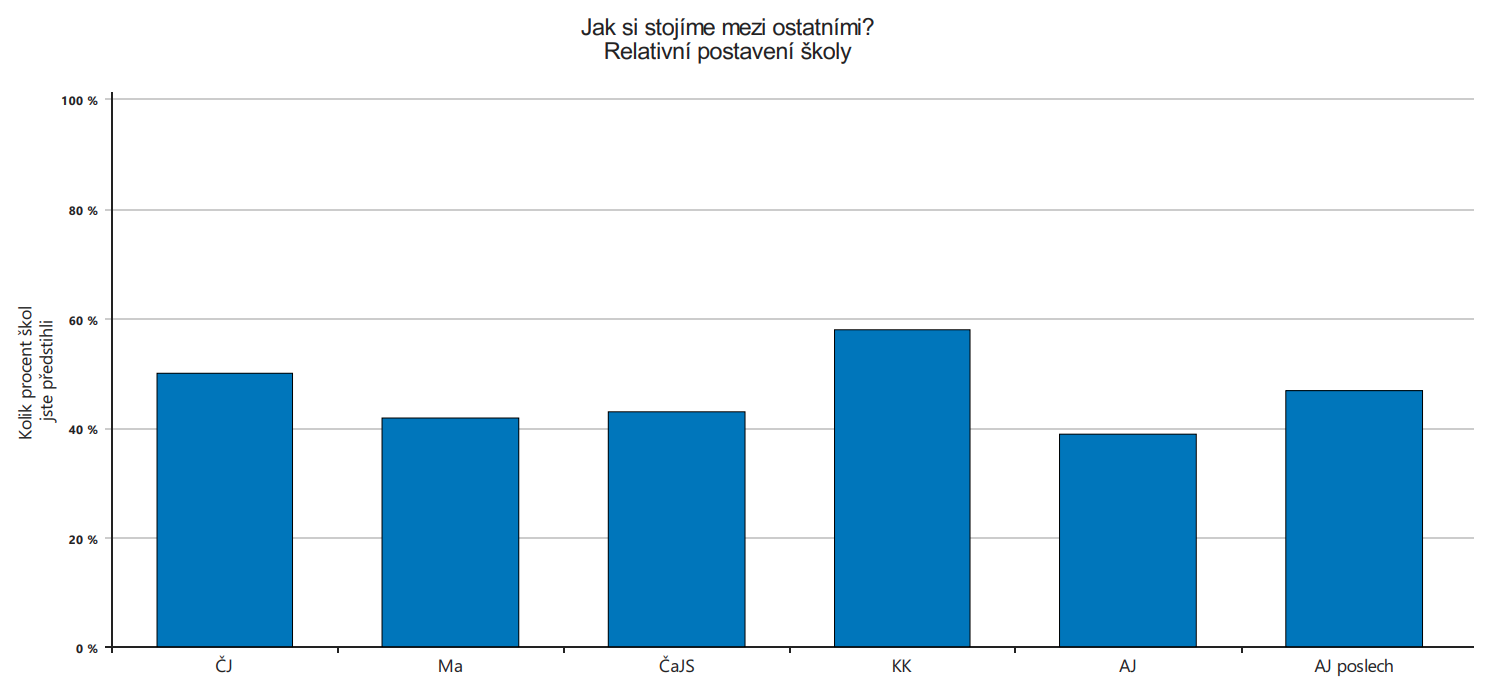 Výsledky testování žáků 5. ročníku:v Čj je průměrný percentil žáků naší školy 57, průměrný percentil zapojených škol v ČR je 50,v M je průměrný percentil žáků naší školy 53, průměrný percentil zapojených škol v ČR je 51,v testu Obecných studijních předpokladů je průměrný percentil žáků naší školy 53, průměrný percentil zapojených škol v ČR je 50.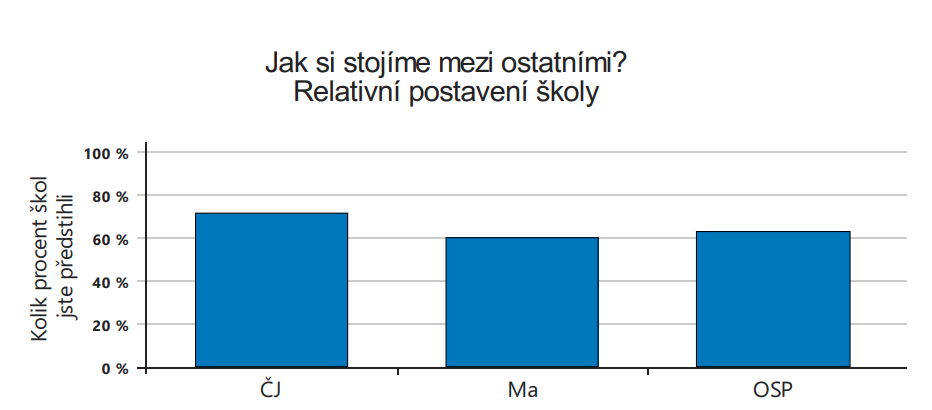 V adaptivním testu z Aj (náročnost testu se přizpůsobuje žákovým odpovědím) dosáhli žáci dle Evropského referenčního rámce pro jazyky dosáhli jazykových úrovní v porovnání se zapojenými školami v ČR:úroveň A0 – 8 žáků, úroveň A1 – 8 žáků, úroveň A2 – 4 žáci, úroveň B1 – 1 žák.Popis jednotlivých jazykových úrovni dle Evropského referenčního rámce: úroveň A0 – žák se s pomocí naučených frází umí představit a vyjádřit základní informace, dokáže porozumět jednoduchému textu a větám, pokud jsou pronášeny pomalu a má potřebnou slovní zásobu,úroveň A1 – žák dokáže vyjádřit detaily o sobě a své rodině, umí položit jednoduché otázky a odpovědět na ně, porozumí dialogu, v textu i mluveném slovu dokáže identifikovat známá slova a fráze, úroveň A1 se očekává na konci 5. ročníku dle RVP,úroveň A2 – žák používá základní fráze, dokáže popsat rutinní činnost a své potřeby, vede společenskou konverzaci o známých tématech, umí napsat jednoduchý text, vyhledá v textu základní informace, rozumí základnímu sdělení, úroveň A2 se očekává na konci 9. ročníku dle RVP,úroveň B1 – žák ovládá fráze a slovní zásobu týkající se běžných témat, napíše o nich souvislý text, jazykově si poradí v různých společenských situacích, dokáže vyprávět příběh, bez přípravy se zvládne zapojit do rozhovoru o známých tématech, správně používá gramatiku, rozumí spisovnému mluvenému projevu, úroveň B1 se očekává na konci SŠ (u maturity) dle RVP,úroveň B2 – žák bez velké námahy dokáže vést spontánní konverzaci s rodilým mluvčím, umí se podrobně vyjadřovat k velké škále témat, rozumí textům současné prózy, článkům a odborným textům, umí napsat podrobné texty různé formy, v diskuzi zvládne obhajovat nebo vyvracet názory, rozumí složitějším i hovorovým dialogům.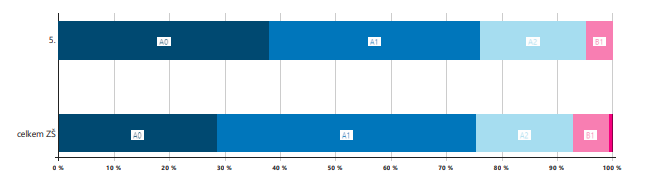 Výsledky testování žáků 7. ročníku:v Čj je průměrný percentil žáků naší školy 52, průměrný percentil zapojených škol v ČR je 50,v M je průměrný percentil žáků naší školy 50, průměrný percentil zapojených škol v ČR je 50,v testu Obecných studijních předpokladů je průměrný percentil žáků naší školy 55, průměrný percentil zapojených škol v ČR je 49.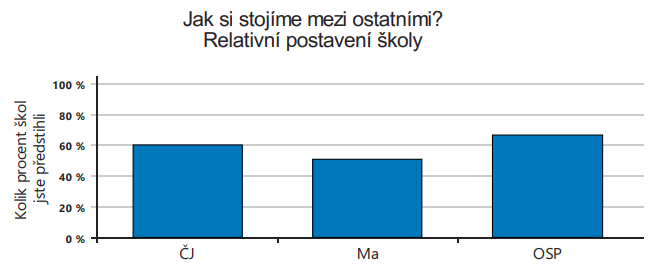 V adaptivním testu z Aj (náročnost testu se přizpůsobuje žákovým odpovědím) dosáhli žáci dle Evropského referenčního rámce pro jazyky dosáhli jazykových úrovní v porovnání se zapojenými školami v ČR:úroveň A0 – 1 žák, úroveň A1 – 10 žáků, úroveň A2 – 7 žáků, úroveň B1 – 3 žáci.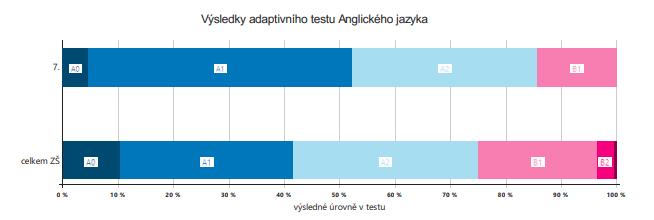 Výsledky testování žáků 9. ročníku:v Čj je průměrný percentil žáků naší školy 43, průměrný percentil zapojených škol v ČR je 50,v M je průměrný percentil žáků naší školy 40, průměrný percentil zapojených škol v ČR je 50,v testu Obecných studijních předpokladů je průměrný percentil žáků naší školy 45, průměrný percentil zapojených škol v ČR je 49.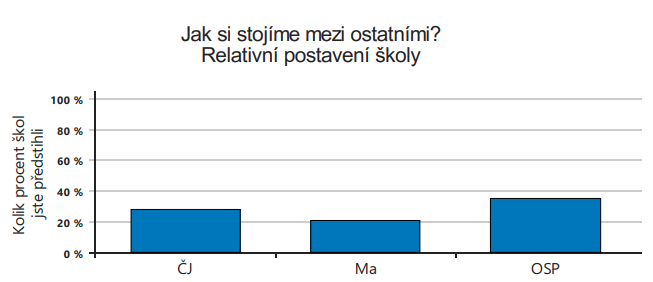 V adaptivním testu z Aj (náročnost testu se přizpůsobuje žákovým odpovědím) dosáhli žáci dle Evropského referenčního rámce pro jazyky dosáhli jazykových úrovní v porovnání se zapojenými školami v ČR:úroveň A0 – 3 žáci, úroveň A1 – 4 žáci, úroveň A2 – 7 žáků, úroveň B1 – 7 žáků.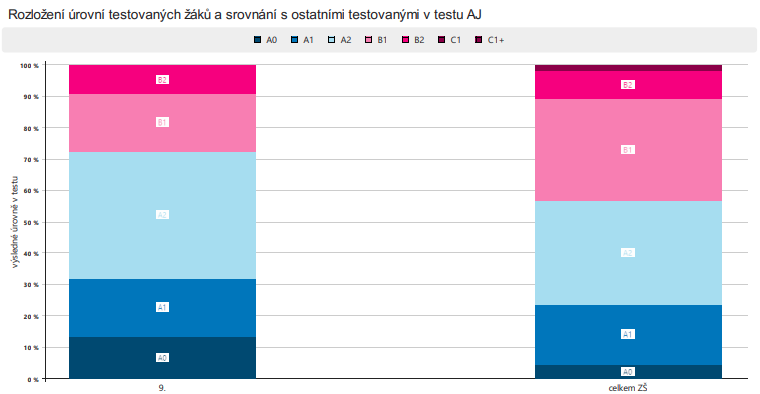 Významnou zpětnou vazbu v letošním školním roce nám poskytly též výsledky jednotné přijímací zkoušky na střední školy (týkaly se žáků ucházejících se o maturitní obory).Této zkoušky se zúčastnilo 14 žáků, kteří se ucházeli o 4 leté obory. Průměrné percentilové umístění našich žáků bylo: v Čj 55,6mírně nad průměrem ČR 50,0 předcházející roky: 2018 … 46,8 (průměr ČR 51,5); 2019 … 49,1 (50); 2020 … 57,4 (50); 2021 … 68,3 (50), 2022 … 52,7 (50).v M 36,9pod průměrem ČR 50 předcházející roky: 2018 … 54,3 (průměr ČR 51,5); 2019 … 56,9 (50), 2020 … 50,9 (50); 2021 … 51,7 (50), 2022 … 41,9 (50)Jedna žákyně 7. ročníku ucházela o studium na 6letém gymnáziu s průměrným výsledkem:v Čj 59,0mírně nad průměrem ČR 50v M 18,3výrazně pod průměrem ČR 50.Z výsledků jednotné přijímací zkoušky je zřejmá potřeba se u žáků více zaměřit na matematickou gramotnost, a to už od nejnižších ročníků. Po vyhodnocení musíme konstatovat, že výsledky vcelku odpovídaly studijnímu úsilí žáků tohoto ročníku a výsledky přijímacího řízení na víceletá gymnázia se opírají o výsledky 1 žákyně.V podzimních měsících se žáci 3. a 7. ročníku zapojili do celostátního testování ČŠI tělesné zdatnosti žáků základních a středních škol, které bylo zaměřeno na hodnocení pohybových dovedností a podporu pohybových aktivit ve školách. Testová baterie zahrnovala čtyři motorické testy (vytrvalostní člunkový běh, skok daleký z místa, běh 4 x 10 metrů a leh-sed). Je zřejmé, že fyzická kondice žáků v celé České republice značně klesá a naši žáci jsou ve většině oblastech ještě mírně pod celorepublikovým průměrem (především v testu vytrvalosti). Úroveň zdatnosti našich žáků spadá do kritické zóny, což znamená nedostatečné pohybové zdraví spojené se zdravotními riziky. Na druhé straně o něco lepší výsledky v porovnání s výsledky v ČR dosahují naši žáci ve skoku dalekém a v testu leh – sed. V porovnání ročníků dosáhli lepších výsledků sedmáci v testech vytrvalosti a třeťáci jsou na tom o něco lépe v testu leh-sed a skoku dalekém. Výsledky jednotlivců se však také nacházejí v kritické zóně. Chlapci oproti dívkám dosáhli v testování lepších výsledků.6.5. Klima školy – průzkum mezi žáky6.6. Klima školy – průzkum mezi rodiči6.7. Klima školy – průzkum mezi učiteliPrůzkum klimatu školy byl proveden v první polovině roku 2022 a bude zopakován po dvou letech, tedy v první polovině roku 2024. Výsledky za školní rok 2022/2023 tedy nejsou k dispozici.6.8. Kontrolní a hospitační činnost Hospitační činnost ve školním roce 2022/ 23 vycházela ze zpracovaného Plánu kontrolní a hospitační činnosti a současně byla ovlivněna způsobem výuky v průběhu školního roku. Hospitační a kontrolní činnost byla v tomto školním roce zaměřena na hospitace nových pedagogů,hospitace se zaměřením na začínající a zlomové ročníky (1. a 6. ročník),komplexní hospitace, používání metod aktivního učení, příklad učitele (podklad pro hodnotící rozhovor),spolupráci učitelů a asistentů pedagoga,řešení výukových problémů, žáci se SVP,motivaci ve vzdělávání, podnětné prostředí,soulad s tematickými plány,atmosféra a komunikace ve výuce,důslednost při dodržování pravidel třídy,zápisy v třídní knize,začlenění ukrajinských žáků do výuky,výuka jazykové přípravy ukrajinských žáků.Hospitační činnost na základě plánu kontrolní a hospitační činnosti prováděli především ředitel a zástupce ředitele. Celkově bylo provedeno 32 plnohodnotných (celá vyučovací hodina) hospitací, z toho 5 hospitací bylo uskutečněno ve ŠD6 ředitel,26 zástupkyně ředitele, řada dalších částečných hospitací a kratších náhledů do vyučovacích hodin (ředitel i zástupkyně ředitele).Součástí každé úplné hospitace byl vždy následný rozhovor (rozbor) s poskytnutím zpětné vazby a se stanovením případných úkolů.Pozitivem je zjištění, že hospitované hodiny byly většinou dobře připravené, učitelé směřovali k naplnění konkrétního výchovně vzdělávacího cíle, snažili se o aktivní zapojení žáků do výuky včetně ukrajinských žáků, ve vyšší míře spolupracovali s asistenty pedagoga.Z hospitací obecně vyplývá, že prostor ke zlepšení je především v oblastech:využívání metod aktivního učení, motivace a zaměstnávání žáků s problematickým chováním (dochází k narušení pracovní atmosféry ve třídách), stále i oblast formativního hodnocení (především z pohledu organizace vyučovací hodiny – na hodnocení nezbývá čas).Vedle hospitací plynoucích z kontrolní činnosti se uskutečňovaly i vzájemné návštěvy v hodinách mezi učiteli. Ty sloužily k inspiraci, ke vzájemnému poskytování zpětné vazby, předávání nových metod a příkladů dobré praxe. Někteří učitelé vyučovali také formou tandemové výuky. Tyto aktivity bychom rádi v následujícím roce více podpořili. V souladu s Plánem kontrolní a hospitační činnosti v průběhu školního roku probíhala i další kontrolní činnost v oblastech:kontrolní činnost v oblasti organizační, provozní i správní,kontrolní činnost v oblasti BOZP a PO (včetně bezpečnosti žáků), oblast lidských zdrojů,kontrolní činnosti v oblasti hospodaření.Na této kontrolní činnosti se podíleli všichni vedoucí pracovníci školy.6.9. Účast a výsledky v předmětových a sportovních soutěžíchPředmětové soutěžeSportovní soutěžeV letošním školním roce se žáci naší školy účastnili předmětových a sportovních soutěží, ve kterých mohli zúročit své nadání nebo zájem o daný předmět nebo sport. Největších úspěchů dosáhl V. Jaroš, který získal 1. místo v okresním kole recitační soutěže a postoupil do Krajského kola a R. Pustka, který se umístil v matematické soutěži Pangea na 1. místě v Moravskoslezském kraji a v celorepublikovém finále v Praze obsadil 24. místo. T. Klosek se zúčastnil okresního kola konverzační soutěže v anglickém jazyce, kde se umístil na skvělém 13. místem mezi žáky o 1-2 roky staršími. Výborného výsledku také dosáhl tým chlapců ve složení J. a R. Dýčkovi a T. Marek v Kybernetické olympiádě, kde získali 5. místo v programování. 6.10. Akce školy a tříd (výukové, kulturní, sportovní, společenské a jiné)V letošním školním roce se podařilo uskutečnit většinu plánovaných akcí. Za nejvydařenější společné akce, ve kterých bychom chtěli nadále pokračovat považujeme Vánoční jarmark, který se uskutečnil ve venkovním areálu školy, kurz Předškoláček pro budoucí prvňáčky a Taneční show. Ve spolupráci s vedením městyse se uskutečnil Den Země spojený s úklidem městyse a okolí a Den dětí se společným grilovaným obědem na Kletném. Podařilo se uskutečnit tradiční minilyžáček, školu v přírodě pro žáky 1. stupně a také velké množství exkurzí, výukových programů a školních výletů.PředškoláčekZa samostatnou informaci určitě stojí uskutečnění Předškoláčku - přípravného kurzu pro děti, které po prázdninách nastoupí do 1. třídy. Zájem o kurz byl veliký. Proběhla čtyři setkání o dvou „vyučovacích“ hodinách, na kterých si děti hravou formou vyzkoušely hodinu českého jazyka, matematiky, angličtiny, prvouky, procvičily si jemnou a hrubou motoriku a prošly jarní stezku.  Děti i jejich rodiče měli možnost si prohlédnout interiér i exteriér školy, seznámit se s budoucími učitelkami a v případě nejasností se na cokoliv zeptat. Za svou píli a snahu byly děti na závěr odměněny diplomem a medailí. Kurz jsme ukončili společným posezením u táborového ohně. Tato forma spolupráce základní a mateřské školy a současně dětí a jejich rodičů se současnými i budoucími učitelkami se ukázala jako smysluplná a potřebná. Určitě v tomto konceptu budeme s drobnými úpravami, které vyplynuly ze závěrečného vyhodnocení, v příštím školním roce pokračovat. Školní knihovna ve škole funguje pod vedením Mgr. Petry Janurové. Snahou je žáky motivovat a inspirovat ke čtení. Pro žáky 1. stupně byly v letošním školním roce 2022/2023 organizovány žákyněmi Čtenářského klubu odpolední aktivity spojené s knihami. Děti si četly, luštily křížovky, hledaly knihy podle zadání … Opět jsme si užili večer plný knih, her, dramatizace a filmu při Noci s Andersenem.Vzhledem k tomu, že městys nenabízí služby knihkupectví, pracuje ve škole Knižní klub, prostřednictvím kterého mají žáci možnost nakupovat zábavnou, poučnou i výukovou literaturu za zvýhodněné ceny. Službu zajišťovala Mgr. Petra Janurová.6.11. Žákovská samosprávaPo celý školní rok se setkával žákovský parlament, který je tvořen zástupci tříd 4. až 9. ročníku. Žáci měli možnost vyjadřovat se k dění ve škole, podávali vlastní návrhy. Byli i velmi iniciativní v celoroční tvořivé soutěži, která se stala zdrojem inspirace a motivace. Týmy jednotlivých tříd se snažily plnit zadané úkoly a vyhrávat jednotlivá kola. Tato soutěž nejen posilovala týmovou spolupráci, ale také rozvíjela i schopnosti kritického myšlení a tvořivosti. Na každý poslední pátek v měsíci zástupci tříd vymysleli témata, která odrážela různorodost našich žáků. Ode "Dne v černé“ po "Den bez aktovek". Různorodost témat vedla žáky k zajímavým diskuzím o naší společnosti. Velmi zajímavý byl "Den s pokrývkou hlavy", který umožnil žákům výrazně vyjádřit vlastní individualitu. A povedený byl i den s názvem „Kluk za holku a holka za kluka". Celoroční snahu jsme vyhodnotili na slavnostním ukončení školního roku v Kulturním domě. Bylo prima ocenit nejsoudržnější kolektiv a úsilí všech zúčastněných.Část 7.Oblast práce školního poradenského pracovištěVedoucí školního poradenského pracoviště: Mgr. Vendula Večerková – výchovný poradce Členové školního poradenského pracoviště:  	Mgr. Petra Janurová – školní metodik prevence 	Mgr. Lenka Martinková7. 1. Výchova a vzdělávání žáků se speciálními vzdělávacími potřebami a s nárokem na poskytování jazykové přípravyV rámci péče o žáky se speciálními vzdělávacími potřebami naše škola pokračuje v úzké spolupráci 
s odbornými poradenskými zařízeními (pedagogicko-psychologická poradna, speciálně pedagogické centrum). Na základě vyšetření a doporučení PPP a SPC mohou žáci navštěvovat předmět speciálně pedagogická péče (PSPP) nebo pedagogickou intervenci (PI).  PSPP probíhá 1 - 2 x týdně podle potřeb žáka a PI probíhá 1 - 2x týdně podle potřeb žáka. V letošním školním roce probíhala výuka PSPP 
pod vedením Mgr. Jany Šlapkové, Mgr. Jany Hynčicové a Mgr. Simony Drgové. Pedagogickou intervenci zajišťovaly: Mgr. Hana Alexandruková a Mgr. Aneta JanovskáV letošním školním roce bylo ve škole integrováno 5 žáků se speciálními vzdělávacími potřebami, u kterých bylo potřeba zajistit během výuky přítomnost asistenta pedagoga. Na pozici asistenta pedagoga pracovali: III.B, I.B třída  - Vendula TicháIV.A třída – Stanislava Vandlíková		V. třída – Michaela Hradilová		Školní asistent – Pavlína UhýrkováV průběhu školního roku bylo do tříd integrováno 22 žáků z Ukrajiny, kterým byl vyhotoven PLPP a byla jim poskytována jazyková podpora z českého jazyka.Tabulkový přehled vzdělávání žáků se speciálními vzdělávacími potřebami k 30. 06. 2023PO – podpůrná opatřeníTabulkový přehled žáků s IVP a PLPP ve šk. roce 2022/2023IVP – individuální vzdělávací plán, PLPP – plán pedagogické podpory7.2. Péče o žáky nadané, mimořádně nadané a žáky s neprospěchemŠkola vykazuje v kategorii žáků s identifikovaným nadáním 1 žáka. Kromě nich je ve škole celá řada šikovných a talentovaných žáků. I těmto žákům se snažíme věnovat a podporujeme jejich další rozvoj např. zapojením do předmětových soutěží. V 1. pololetí prospělo s vyznamenáním 187 žáků a ve 2. pololetí prospělo s vyznamenáním 190 žáků. V 1. pololetí neprospěli 2 žáci a ve 2. pololetí prospěli všichni žáci. Vysoký počet vyznamenaných žáků je ovlivněn snahou o pozitivní hodnocení v nižších ročnících.Žákům, kteří jsou ohroženi školním neúspěchem, byla věnována zvýšená pozornost v rámci plánu národního doučování, které měli možnost žáci využívat jak z jazykových předmětů, matematiky, tak i naukových předmětů.7.3. Školní docházka – omluvená a neomluvená absence (k 30. 06. 2023)V průměru to je 136,77 h absence na žáka a školní rok. 7.4. Kariérové poradenství – profesní orientace žákůInformace o SŠ byly žákům předávány prostřednictvím výchovného poradce, Google – učebny, kde jsou vkládány aktuální informační materiály o učebních a studijních oborech na SŠ. Byla zprostředkována  setkání s náboráři SŠ, kteří o to projevili zájem ve výuce nebo na informačních třídních schůzkách.Žáci měli možnost i nadále využívat portálu www.proskoly.cz, který má sloužit jako pomůcka 
před rozhodováním, jaký učební nebo studijní obor si zvolit.Všichni vycházející žáci obdrželi tištěnou formu Atlasu školství.Tabulkový přehled akcí v oblasti kariérového poradenství:Přijímací řízeníK 01. 03. 2023 odeslalo přihlášky na střední školy 24 žáků 9. ročníku a 1 žák 7. ročníku.Vycházejícím žákům byla poskytnuta podpora při přípravě na jednotné přijímací zkoušky. Nad rámec běžné výuky se žáci účastnili přípravy z ČJ - 1h/týdně, M - 1h/týdně. V případě potřeby mohli žáci využívat i individuální konzultace.Výsledky přijímacího řízení:Všichni žáci 9. ročníku přijatí ke studiu na SŠ ve školním roce 2022/2023 uspěli již v prvním kole přijímacího řízení, druhé a následující kola přijímacího řízení na SŠ tak nebylo potřeba absolvovat. Žákyně 7. ročníku bude i nadále pokračovat ve vzdělávání na ZŠ.počet žáků přijatých na SŠ se studiem zakončeným maturitou: 13počet žáků přijatých na SŠ se studiem zakončeným výučním listem: 117.5. Prevence rizikového chováníVe funkci školního metodika prevence ve školním roce 2022/23  pracovala Mgr. Petra Janurová, která splňuje veškeré kvalifikační předpoklady. Činnost v této oblasti vycházela ze zpracované Školní preventivní strategie.Realizovány byly tyto preventivní činnosti:PLÁN TŘÍDNICKÝCH HODINZáří- násilné chování, šikana a sebeovládáníŘíjen- záškoláctvíListopad- nebezpečí na sociálních sítích, virtuální drogyProsinec- zdravé sebepojetíLeden- empatie a nasloucháníÚnor- návykové látkyBřezen- zdravý životní styl, poruchy přijmu potravyDuben- žebříček hodnot, mezilidské vztahyKvěten- vliv skupiny na člověkaČerven- předsudky, rasismus a intoleranceČást 8. Oblast environmentální výchovyOblast environmentální výchovy řídila ve školním roce 2022/2023 komise EVVO. Předsedkyní komise je Mgr. Hana Alexandruková, místopředsedou Mgr. Pavel Vala, DiS., členové – Mgr. Vendula Večerková, Mgr. Marcela Buksová, Mgr. Lenka Martinková a Mgr. Kateřina Mariánková. Tabulkový přehled aktivit v oblasti EVVO – výlety, vycházky, exkurze a soutěže:Naši žáci se zúčastnili soutěží v ZOO Ostrava – Soutěž mladých zoologů 2022 (listopad) s tématem Primáti, v březnu pak soutěže Velká cena ZOO. V soutěži mladých zoologů obsadila naše škola 35. místo ze 176 soutěžních týmů v Kategorii I, a 77. místo z 230 soutěžních týmů v kategorii II.  Ve velké ceně ZOO se naše škola umístila na 27. místě ze 127 soutěžních týmů, letošním tématem byla Etologie (chování zvířat). V říjnu jsme u nás na škole uspořádali soutěž Přírodovědný klokan pro žáky 8. a 9. ročníku. V dubnu jsme se s naší školou připojili k celosvětovému Dni Země a za spoluúčasti městyse jsme celá škola uklízeli vybrané lokality v Suchdole nad Odrou, Kletné a nejbližším okolí. Také školní družina a školní klub se podílí na environmentální výuce. Žáci navštěvující školní družinu byli v září na výukovém ekologickém programu na farmě ve Studénce. Školní klub připravil pro děti z 1. a 2. ročníku stezku po stopách zvířat a v říjnu se zúčastnil Noci vědců v Ostravě. Část 9.Školní družinaZákladní údaje počet oddělení – 4, počet pracovníků – 3 vychovatelky na plný úvazek, 1 vychovatelka na úvazek 0,5893, 2 asistenti pedagoga,počet zapsaných žáků k 31. 10. 2022 - celkem 109 žáků (46 dívek, 63 chlapců), I. oddělení 30 žáků, z toho 12 dívek a 18 chlapců, II. oddělení 30 žáků, z toho 15 dívek a 15 chlapců, III. oddělení 30 žáků, z toho 15 dívek a 15 chlapců,IV. oddělení 19 žáků, z toho 4 dívky a 15 chlapců.Popis činnostipočet žáků podle ročníků v I., II., III. a IV. oddělení na začátku školního roku celkem: 1. ročník    	– 34 žáků, 2. třída      	– 28 žáků, 3. třída      	– 41 žáků, 4. třída		– 6 žáků. V tomto školním roce byl zájem o školní družinu velký a kapacita 110 žáků byla využita (109 žáků k 31. 10. 2022). Školní družina si připravila široké spektrum zájmových činností. Při výtvarné činnosti se používala řada netradičních technik a materiálů, snažili jsme se o pokračování tradice naší školy a tvořili z keramické hlíny.  Značná pozornost byla věnována pohybovým aktivitám. Sport a pohybové činnosti probíhaly 
v prostorách tělocvičny, na školním hřišti. ŠD využívala také keramickou dílnu, počítačovou učebnu, cvičnou kuchyni.Ve školním roce 2022/2023 byly vypracovány dva celoroční plány, podle kterých se řídily činnosti všech oddělení školních družin. Školní družina 1 a 2 se řídila celoročním plánem s názvem: „Společně tvoříme barevný svět“ a školní družina 3 a 4 se řídila celoročním plánem s názvem „Barevný rok“.  Každý měsíc byl jinak tematicky zaměřen a tomu byly naplánovány odpovídající činnosti a akce. Součástí náplně školní družiny byly i projektové činnosti. Celoroční projekty: Malý výtvarník Kresba tužkou, umělým a přírodním uhlem, techniky stínování, gumování. Nové techniky kreslení pastelkami a akvarelovými pastelkami. Malování akrylem - seznámení se s technikou malby, vytváření odstínů různých barev. Suché pastely – prolínání barev, stínování. Společné práce (skupinové, ve dvojicích) posilovaly výtvarné a estetické cítění.Každý z nás je přece rád, že je s knihou kamarád	 Zaměřený na čtení dětských knih, pohádek, povídek, výtvarné práce k tématu, pracovní                 listy, soutěže, výstava, návštěvy školní knihovny i knihovny městyse, jaká je naše nejoblíbenější kniha,                 výroba záložky do knihy, pohádkové kvízy.Keramika – pokračujeme v dlouholeté tradici školyPráce s keramickou hlínou probíhají v rámci kroužků školní družiny, ale i v denní činnosti ŠD, rozvíjení jemné motoriky, fantazie a představivosti. Uplatňuje se použití klasických technik při práci s keramickou hlínou, výroba z plátů, ale i netradiční kombinace, art terapeutické prvky – otisk vlastní dlaně, tvořivá a hravá forma pro odreagování.Pohyb a relaxacePohyb a relaxace probíhá celý školní rok v rámci kroužků, ale i v činnosti ŠD, děti se učí základním krokům aerobiku, tanečním prvkům, strečinku, cvičí na multifunkčních podložkách.  Hlavním úkolem bylo vybudovat pozitivní vztah k pohybu a zdůraznit jeho význam pro zdraví. Družina prezentovala svou činnost na veřejných akcích.BarvyKaždý měsíc má svou barvu, podle ní se odvíjí práce s dětmi, snaha zapojení barvy do činností, práce s barvou a její texturou.Krátkodobé projektové a jiné činnosti:„S piráty po moři“ – čekalo nás spousta práce (posádka se musela navzájem seznámit s pravidly paluby, obeznámit se se svou lodí (družinou). Vymyslet název lodi, svůj pokřik a svoji vlajku. Následovalo pirátské zábavné odpoledne.„Skřítkové z pařezové chaloupky“ – stavěli jsme domečky pro skřítky. Povídali si o zvířátkách. Barvy podzimu, podzimní koláže. Výtvarná činnost k podzimu. Hry a sportovní aktivity na školním hřišti, ale i vyrábění různých výrobků z přírodních materiálů. Nádherné barvy, které jsou v přírodě právě v tomto období, se nám staly inspirací k výtvarnému a kreativnímu tvoření.„Hmyzí říše – Ferda Mravenec“- čtení knihy Ferda Mravenec a kreslení mravenců a jiných brouků. Výtvarná činnost k tématu, výstavka. Na vycházkách jsme pozorovali mraveniště a brouky, učíme se je chránit.Vánoční čas ve školní družině – celý prosinec jsme ve školní družině prožívali v duchu Vánoc. Tvořili jsme výrobky s vánoční tématikou. Také jsme pekli cukroví, uvařili jsme si dětský punč, povyprávěli jsme si něco o vánočních tradicích a v posledním týdnu byl u nás i Ježíšek. Maškarní karnevaly – v únoru proběhly maškarní karnevaly, které se uskutečnily v jednotlivých třídách školních družin.Přehled významnějších akcí školní družiny ve školním roce 2022/2023.Materiální podmínky ŠD Postupně rozšiřujeme sortiment stolních her, byly zakoupeny stavebnice LEGO, didaktické a sportovní pomůcky. Děti na školní zahradě rády využívaly průlezky, pískoviště a lochnesku. Nakoupili jsme nové hry na školní hřiště.  Pro bezpečnost a ochranu, byl vybudován kamerový systém, který asistuje při vyzvedávání dětí ze školní družiny. Vychovatelky vidí ve svých počítačích osoby (u předního i zadního vchodu), které přicházejí pro děti. O prázdninách chystáme nové podlahové krytiny – linolea a koberce.Část 10. Školní klub Školní klub je ve škole pevnou součástí zájmového vzdělávání. Hlavním posláním je naplňování zájmů a potřeb dětí, žáků a dalších zájemců v jejich volném čase. Školní klub nabídl celou řadu zájmových útvarů (kroužků). Do kroužků chodili členové školního klubu i žáci, kteří byli přijati do školní družiny. Zde je třeba konstatovat, že pro přehlednost výroční zprávy jsou do aktivit školního klubu zahrnuty i kroužky školní družiny. Filosofie vycházela z toho, že kroužky, do kterých chodili výhradně žáci navštěvující školní družinu, jsou oficiálně součástí školní družiny. Zbývající kroužky (tedy kroužky, které navštěvují současně žáci ze ŠD i žáci nechodící do ŠD, a kroužky, ve kterých jsou výhradně žáci nenavštěvující školní družinu, tedy především žáci 2. stupně) jsou zařazeny do školního klubu. Do oficiálních statistik školního klubu nejsou žáci školní družiny zahrnuti.   Zápisné bylo stejně jako v minulých letech - úplata (zápisné) za kroužky 100 Kč. V případě, že žák navštěvoval 2 a více kroužků, platil za první kroužek 100 Kč, za druhý a každý následující 50 Kč. Žáci ŠD za kroužky zápisné neplatili. Ve školním roce 2022/2023 bylo otevřeno 12 kroužků. K 31. 10. 2022 bylo v těchto kroužcích registrováno celkem 56 členů (součet dětí všech kroužků, mimo děti navštěvující pravidelně školní družinu; děti, které chodí do více kroužků jsou započítány jedenkrát). Díky projektu PROžáky jsme mohli mimo školní klub realizovat další kroužky se zaměřením na výpočetní techniku. V druhém pololetí již byla možnost čerpání projektu pozastavena. Díky píli a snaze dětí jsme pokračovali v navazujících kurzech s názvem Robotika I., II., kterou využilo 29 dětí. Kurz 3D tisk vyzkoušelo 13 dětí a 10 dětí zaujaly Deskové hry.Nabídka kroužků:Aerobik I., Aerobik II., Flétnička, Florbal, Hra na hudební nástroj, Keramika II., Krokodýl, Náboženství, Pohybová příprava, Přírodovědný, Stolní tenis, Zábavná angličtina.Přehled otevřených kroužků 2022/2023Počty bez žáků navštěvujících školní družinu a s tím, že každý žák je započten jen 1x:Počet žáků navštěvujících ŠK pro účely výkaznictví tedy je:		I. pololetí 56 žáků,II. pololetí 74 žáků.Informace o náplni kroužků ve školním roce 2022/2023Příležitostné akce plánované školním klubem se uskutečnily v průběhu roku. Ve spolupráci se školní družinou jsme se podívali na Farmu. Pro žáky druhého stupně byl připraven výlet za poznáním tajemství univerzity Báňské. Stezkou stopy zvířat si děti ověřily znalosti z přírodovědy.  Další povedenou akcí byla výstava Lega. Některé akce (např. Bezpečně s BESIPEM) se podařilo zajistit na příměstské tábory.Akce školního klubu ve školním roce 2022/2023:Příměstské tábory  Oblíbené příměstské tábory byly realizovány ve třech turnusech. Zájem o tábory převažoval u dětí z prvního stupně. Rodiče tuto aktivitu dlouhodobě vítají. Příměstské tábory se velmi rychle naplnily. Tyto aktivity probíhaly v měsíci červenci. Děti se mohly realizovat v programech zaměřených na manuální zručnost, pohybové aktivity, poznávání nejen okolí Suchdolu na cyklistických a pěších výletech, ale vyrazily i do okolních měst (Olomouc, Bohumín, Nový Jičín). Hry byly zaměřené na rozvoj sociálních dovedností a zlepšování komunikace mezi dětmi.Příměstské tábory o hlavních prázdninách školního roku 2022/2023: Část 11.Mateřská škola11.1. Vzdělávací program školy, průběh vzdělávání Od 1. 9. 2018 probíhá vzdělávání v MŠ podle ŠVP s názvem „Cesta do života“ vytvořeného na základě RVP PV č. j. 34790/2017-2 ze dne 1. 1. 2018. ŠVP byl vytvořen na delší časové období a postupně doplněn dvěma doplňky. Ve školním roce 2022/2023 jsme pracovali dle výše zmíněného programu pátým rokem. Vzdělávací nabídku tvoří 5 integrovaných vzdělávacích celků s co nejširším okruhem provázaných poznatků, dovedností, návyků a prožitků. Celky byly doplňovány rozšiřujícími aktivitami a činnostmi v rámci i nad rámec ŠVP – práce s předškolními dětmi (předškoláček, angličtinka), exkurze a výlety, rozvojové a vzdělávací programy a projekty. Rozsah aktivit byl uzpůsoben věku dětí a jejich potřebám a možnostem.  Podle zpětné vazby rodičů, pracovníků MŠ, ZŠ a městyse byla vzdělávací práce MŠ ve školním roce 2022/23 hodnocena kladně.11.2. Počty dětíKapacita MŠ je 125 dětí (zřizovatel rozhodl o navýšení počtu dětí ve všech pěti třídách o 1 dítě na 25). Vzhledem k tomu, že MŠ musí dodržovat nižší naplněnost tříd, ve kterých jsou děti mladší tří let, byla po celý školní rok kapacita MŠ s povinnými odpočty plně využita. Ve dvou třídách, ve kterých byly mladší děti, se počet dětí postupně navyšoval, v souvislosti s dovršením tří let u přijatých dětí. Děti se vzdělávaly v mateřské škole celkem v pěti třídách. Počet dětí ve třech třídách, kde byly umístěny starší děti, byl ve dvou po 25 a v jedné 24 dětí (vzhledem k integraci dítěte s podpůrným opatřením a z toho plynoucím povinným odpočtem 1 dítěte). Dvě třídy s mladšími dětmi měly v září 19 dětí a do konce června měly obě třídy po 25 dětech. V červnu naplněnost MŠ dosáhla 124 dětí s 1 odpočtem na integrované dítě tedy maximum ze 125 celkové kapacity.Průměrná docházka dětí ve školním roce 2022/2023Již od září byla MŠ ve školním roce 2022/2023, jako i roky předešlé, maximálně naplněna (112 s odpočty 12+1 dítě = do celkové kapacity 125 dětí). Průměrná docházka dětí za první pololetí byla ovlivněna nižším počtem přijatých dětí ve dvou třídách a celkovým oslabením zdraví dětí - častými nemocemi (nejčastěji horních cest dýchacích). Také ve druhém pololetí byla průměrná docházka dětí ovlivněna nižším počtem dětí ve třídách ať už díky odpočtům (ještě stále na děti do tří let), nebo různým nemocem.Školní rok 2022/2023 - děti ve třetím ročníku předškolního vzdělávání (předškoláci)Školní rok 2022/2023 – děti ve třetím ročníku předškolního vzdělávání (předškoláci) s odkladem z minulého školního roku11.3. Průběh a výsledky vzděláváníVětšina dětí odcházejících do ZŠ – ukončujících předškolní vzdělávání v MŠ dosahovala na střední nebo vysoké úrovně ve všech sledovaných oblastech klíčových kompetencí (v souborech předpokládaných vědomostí, dovedností, schopností, postojů a hodnot důležitých pro osobní rozvoj a uplatnění každého jedince).Úroveň klíčových kompetencí byla vyhodnocena učitelkami ve třech třídách s předškolními dětmi pomocí tabulek s jednotlivými klíčovými kompetencemi. Úroveň dosažených kompetencí je téměř ve všech oblastech vysoká, srovnatelná s předchozím školním rokem. 11.4. Personální zabezpečení a další vzdělávání pedagogických pracovníkůStudium k získání kvalifikaceVe školním roce 2022/2023 v MŠ splňovalo všech 12 pedagogických pracovnic (11 učitelek a 1 asistentka) předepsanou kvalifikaci.V mateřské škole pracovaly učitelky: Mgr. Ivana Kocmichová – zástupkyně ředitele pro MŠ,Bc. Markéta Bártová,Bc. Erika Beranová,Bc. Martina Hessková,Bc. Dominika Jarošová,Lucie Hýžová, Veronika Kleinová,Dis. Kateřina Ďuricová,Lucie Nábělková,Daniela Bártová,Barbora Tomášková (úvazek učitelky MŠ 11 h na překrývání během přímé pedagogické činnosti), později část tohoto úvazku ve výši 5 h převzala Tereza Bechná,Bc. Gabriela Heinová (úvazek pedagogického asistenta).Prohlubování kvalifikaceV prvním i druhém pololetí školního roku bylo možné navštěvovat hromadné akce DVPP, to bylo rozplánováno pro všechny pedagogické pracovnice. Pedagogické pracovnice většinou využily možnost navštěvování hromadných akcí DVPP nebo kurzů přímo nebo i s dálkovým přístupem – webinářů. Poznatky z navštívených vzdělávacích akcí byly formou příspěvků přenášeny a sdělovány ostatním na pedagogických radách a byly přínosem pro další pedagogickou práci.Přehled absolvovaných společných kurzů a seminářůIndividuální vzděláváníV letošním školním roce jsme absolvovali vzdělávací akce v rámci DVPP, zaměřené na aktuální potřeby MŠ a pedagogických pracovníků.Je třeba dodat, že některé z prezenčních vzdělávacích akcí, na které byly pedagogické pracovnice přihlášeny, byly zrušeny, nebo přesunuty na nevyhovující termín. Částečnou náhradou nám bylo samostudium z volně dostupných zdrojů na internetu, kterých se objevuje celá řada. 11.5. Zájmové aktivity Během školního roku měly děti možnost využívat a navštěvovat další rozšíření vzdělávací nabídky MŠ a zájmové a jiné aktivity v rámci i nad rámec ŠVP. Zájmové aktivity nad rámec ŠVP PVZájmové aktivity v rámci ŠVP 11.6. Děti se speciálními vzdělávacími potřebami a mimořádně nadané dětiV loňském školním roce jsme měli v naší MŠ jedno dítě, které mělo diagnostikovány speciální vzdělávací potřeby - PAS. S dítětem se pracovalo podle pokynů a v úzké spolupráci se SPC a pracovala s ním také asistentka pedagoga po celou dobu jeho pobytu v MŠ. V rámci jednotlivých tříd se také pracovalo s dětmi vyžadujícími různě velkou individuální péči v odlišných oblastech. U těchto dětí se přihlíželo při jejich vzdělávání v MŠ k jejich aktuálnímu stavu a potřebám. Na základě zpráv a doporučení z poradenského zařízení, například u dětí s odloženou školní docházkou, byl dodržován princip diferenciace a individualizace při organizování vzdělávacích činností.Nadaným dětem byla bez ohledu na věk dána možnost zapojení do doplňkových činností, do rozšiřujících vzdělávacích nabídek MŠ, do zájmových činností apod. – např. mladší nadané děti byly zapojeny do aktivit pro předškoláky, ve školních a třídních projektech.11.7. Akce školy (výlety, koncerty, vystoupení, soutěže)Mateřská škola v rámci své vzdělávací práce ve svých třídách využívala různých prostředků, forem, společných činností, oslav, společenských akcí k plnění stanovených cílů.  Ve školním roce 2022/2023 jsme měli možnost využívat některé další metody a prostředky v rámci setkávání dětí celé školy a také rodičů. Rovněž se MŠ prezentovala na veřejnosti a spolupodílela se na některých akcích pro děti, rodiče i celou obec. 11.8. Prevence rizikového chováníŠkola monitoruje a sleduje chování dětí, významný výskyt rizikového chování u dětí však zatím neřešila, ale náznaky a chování, které by v dalším věkovém období mohly přerůst do šikany, vandalizmu nebo násilného chování, nepřehlížíme a snažíme se je ihned řešit ve vzájemné spolupráci s rodiči. Působili jsme na děti preventivně, a to jak v rámci programu Cesta k bezpečnosti a zdraví, tak v průběhu všech činností během jejich pobytu v MŠ. Seznámili jsme rodiče s touto problematikou a umožnili dětem výběr aktivit tak, aby byl vytvořen základ pozitivní seberealizace, zažívání pocitu úspěchu a uplatnění se v dětském kolektivu. 11.9. Program environmentálního vzdělávání, výchovy a osvětyEnvironmentální vzdělávání dětí se uskutečňovalo v průběhu celého školního roku v rámci ŠVP „Cesta do života“ zejména doplňku „Učíme se venku“ a TVP v plánovaných tematických částech, v rozvojových programech a projektech celoškolních (Cesta k bezpečnosti a zdraví, Cesta do pohádky), a třídních (Kamarádka příroda, Barvičkové království, Přírodní zahrada, Malý akvarista, Kalendář, Plavala rybička aj.), které se prolínaly všemi tematickými celky (Cesta k sobě a k lidem, Cesta k okolnímu světu, Cesta k budoucnosti, Cesta k přírodě, Cesta k tradicím) a směřovaly k plnění plánovaných cílů a utváření žádoucích kompetencí důležitých pro environmentální oblast. Díky společné práci na úpravě zahrady MŠ (záhonů, skalky, truhlíků, skleníku) v rámci projektu „Přírodní zahrada u MŠ Suchdol nad Odrou“, se nám daří plánovat a provádět efektivnější vzdělávání dětí v environmentální oblasti.11.10. Prevence rizik a školní úrazyVe školním roce 2022/23 byly všechny úrazy zapsané v knize úrazů a měly většinou jen drobnější charakter – odřeniny, boule, naraženiny, či úrazy způsobené si dětmi samotnými. Žádný úraz nebyl takový, aby způsobil nepřítomnost dítěte. Počet úrazů vedených v knize úrazů je obdobný jako v minulých letech. Při daném počtu dětí 125 a jejich temperamentu (i při maximálním preventivním opatření a opatrnosti při práci s dětmi) občas dojde vlastní neopatrností dítěte k pádu nebo ke střetu dvou dětí z důvodů jejich nepozornosti apod. Všechny pedagogické pracovnice byly poučeny o bezpečnosti při práci s dětmi, rovněž i děti byly průběžně poučovány o bezpečnosti, vždy přiměřeně věku po celý školní rok – pravidelně na začátku a při každé plánované činnosti či akci (autobusová přeprava, exkurze, vycházky, pobyt na zahradě, na hřišti, ve třídě i mimo ni se zápisem do TK). Ve vzdělávací práci s dětmi byl problematice dodržování pravidel, bezpečnosti a prevenci úrazům věnován velký prostor.Případné změny zdravotního stavu způsobené nemocí se evidovaly ve třídách a následně se ihned informovali rodiče dítěte.V mateřské škole máme celkem dva proškolené zdravotníky. K vykonání první pomoci a nutného ošetření úrazů byly v mateřské škole k dispozici vybavené lékárničky ve třídách a v kuchyni.11.11. Spolupráce školy s rodičiVe školním roce 2022/2023 proběhly dvě schůzky s rodiči. Na první úvodní třídní schůzce jsme informovali zejména rodiče nových dětí o celkové organizaci a náplni práce v MŠ, seznámili je s dokumenty MŠ – ŠVP, TVP, RP, Školním řádem, přílohami dokumentů, povinným předškolním vzděláváním a se vzdělávací nabídkou MŠ pro daný školní rok. Dohodli jsme se na oblastech vzájemné spolupráce. Na druhé schůzce jsme rodiče, zejména předškolních dětí, informovali o přechodu dětí z MŠ do ZŠ a rodiče měli možnost shlédnout ukázku práce s dětmi a setkat se formou vzájemného předávání informací s učitelkami 1. třídy ZŠ.  Po celý rok byli rodiče průběžně o dětech a činnosti MŠ informováni. Díky schůzkám, každodennímu kontaktu s rodiči a dotazníkovému šetření jsme získali zpětné informace ohledně klimatu v MŠ a kladnou odezvu na námi vykonávanou práci s dětmi.V posledním prázdninovém týdnu obdrželi rodiče nově zapsaných dětí informační letáček se všemi potřebnými informacemi pro nástup dítěte do MŠ. Letáček v aktualizované podobě obsahoval také nabídku a průřez činnostmi školy. Průběžně byli rodiče informováni pomocí nástěnek v šatně, vývěsek na chodbách a dveřích MŠ. Pedagogické pracovnice ve třídách také poskytovaly rodičům individuální informace, konzultace o dětech a o dění v MŠ. Zásadní informace o provozu MŠ a ZŠ měli rodiče zveřejněny na webových stránkách školy.Za zmínku stojí i uskutečnění Předškoláčku – přípravného kurzu pro budoucí prvňáčky, který se za přítomnosti dětí i rodičů uskutečnil na zdejší základní škole a na jeho přípravě i propagaci se podílely i učitelky MŠ.  Ve školním roce 2022/2023 pracovalo v MŠ také SRPŠ, jež pracuje při ZŠ. Zapojení rodičů, dětí a pedagogů z MŠ do činnosti SRPŠ přineslo mateřské škole podporu a možnosti obohacení její celkové práce a činnosti.Část 12.Další vzdělávání pedagogických pracovníků ZŠ, 
odborný rozvoj nepedagogických pracovníků školyDalší vzdělávání pedagogických pracovníků ZŠStudium ke splnění kvalifikačních předpokladůPedagogičtí pracovníci splňovali potřebnou kvalifikaci. Ve dvou případech byla potřebná kvalifikace doplňována. Studium k rozšíření kvalifikaceJeden pedagogický pracovník si rozšiřoval kvalifikaci o další předmět a toto studium na konci školního roku dokončil.Studium řediteleŘeditel má předepsané studium absolvované. Toto školení absolvovala i zástupkyně ředitele.Specializační studiumKoordinátor ŠVP, výchovná poradkyně, metodička prevence i koordinátor ICT mají potřebná specializační studia.  Specializační studium koordinátora environmentální oblasti nebylo uloženo, oblast environmentální výchovy je i nadále řízena komisí.  Prohlubování kvalifikaceOblast prohlubování kvalifikace probíhala v souladu s plánem DVPP. Oproti předchozím letům (ovlivněným pandemií koronaviru) byl patrný mírný nárůst absolvovaných vzdělávacích akcí.Společné vzdělávací akce Kriticky lze hodnotit v tomto školním roce společné vzdělávání, kdy se nepodařilo z důvodu zaneprázdnění lektora uskutečnit vzdělávání v oblasti práce třídního učitele. A nepodařilo se ani připravit a realizovat náhradní vzdělávání v oblasti školského práva. I přes výše uvedené je třeba konstatovat, že společné neformální vzdělávání probíhalo alespoň v oblastech řešení opakovaných výchovných problémů žáků a předcházení školní neúspěšnosti. Věříme, že k významnému posunu v této oblasti dojde v příštím školním roce. Škola se úspěšně ucházela o zapojení do projektu Moravskoslezského kraje TPA – Inovační centrum pro transformaci vzdělávání, do části vedené Krajským vzdělávacím a informačním centrem Nový Jičín „Transformace škol na učící se organizace“. V rámci projektu budou mít pedagogové školy mimo jiné možnost se zapojit do řady vzdělávacích aktivit.  Přehled absolvovaných individuálních vzdělávacích akcí:Vzdělávání doplnily individuální vzdělávací aktivity jednotlivců a řada drobnějších vzdělávacích akcí (např. volně šiřitelné webináře, podcasty) nejrůznějšího zaměření. Tyto byly zdarma, většinou volně přístupné a nejsou všechny do výše uvedeného přehledu zahrnuty. SamostudiumVšichni pedagogičtí pracovníci se průběžně vzdělávají prostřednictvím samostudia. K tomuto jim byl vytvořen dostatečný prostor především o vedlejších prázdninách. Doporučený plán samostudia je součástí Plánu DVPP.Odborný rozvoj nepedagogických pracovníků školyVzdělávání provozních zaměstnanců je nedílnou součástí činnosti školy.Technickohospodářští zaměstnanci absolvovali tato vzdělávání:Obecně lze konstatovat, že se provozní zaměstnanci vzdělávají především v těchto oblastech:společně ekonomka školy, administrativní pracovnice a vedoucí školní jídelnyIT kompetence, odborný SW, osobnostní růst,ekonomka školyúčetnictví, výkaznictví, daňová problematika, personalistika,administrativní pracovnicesprávní řízení, personalistika, spisová služba a archivnictví, datové schránky, komunikační dovednosti,vedoucí školní jídelnyodborná problematika (sestavování jídelníčku, hygienické předpisy, hospodaření ŠJ atp.,kuchařky a pomocné kuchařkyproblematika BOZP, odborné vzdělávání,školník, topič problematika BOZP, odborná školení a poučení, oblast provozu kotelny,uklízečkyproblematika BOZP. Část 13.Aktivity a prezentace školy na veřejnosti Škola se dlouhodobě snaží aktivně ovlivňovat svůj obraz na veřejnosti. Zásadní jsou výsledky výchovně vzdělávací činnosti. Neméně důležité jsou i přímé aktivity pro veřejnost. Mezi ně patří zejména:tradiční společenské aktivity, ceremoniály a rituályslavnostní zahájení školního roku proběhlo v kulturním domě za účasti žáků, rodičů, zaměstnanců školy, veřejnosti a také představitelů městyse, vánoční jarmark byl podruhé zorganizován ve venkovním prostředí před základní školou a těšil se opět velkého zájmu dětí, žáků, rodičů i veřejnosti,uskutečnil se školní ples a opět byl velmi úspěšný a dospělými účastníky dobře hodnocený, proběhlo tradiční jarní setkání pedagogů s představiteli městyse,  tradiční akce na konci školního roku proběhly podle dobře známých scénářů a byly hojně navštěvovanéTaneční show v areálu školy,slavnostní ukončení školního roku v kulturním domě,rozloučení se žáky 9. ročníku také v kulturním domě,slavnostní předávání závěrečných vysvědčení a pamětních listů starostkou a místostarostkou městyse v obřadní síni městyse,velmi se povedla i prezentace školy na Dni městyse na konci srpna. Další formy použité k prezentaci výsledků školy na veřejnosti:webové stránky školy,články ve zpravodaji městyse,využití vývěsek a nástěnek,upravenost interiéru i exteriéru školy, atd.Část 14.Inspekční a kontrolní činnostVe školním roce 2022/2023 byly uskutečněny následující kontrolní a inspekční činnosti (řazeno chronologicky):kontrola dodržování hygienických předpisů v oblasti činnosti školní jídelny, výdejny, mateřské školy a školní družiny17. 01. 2023,kontrolu provedla tříčlenná kontrolní skupina KHS,nebyly zjištěny zásadní nedostatky, sankce nebyly uloženy, doporučení škola plně akceptovala,kontrola plnění povinností v nemocenském a důchodovém pojištění17. 01. 2023,kontrolu provedla kontrolní pracovnice Okresní správy sociálního zabezpečení Nový Jičín nebyly zjištěny nedostatky, sankce nebyly uloženy, veřejnosprávní kontrola oblasti účetnictví a hospodaření školyod 27. 06. 2023,kontrolu provedla na základě pověření vedoucího kontrolního orgánu (starostky městyse) zaměstnankyně kontrolujícího (přizvané osoby),kontrola nekonstatovala zásadní porušení předpisů, byla uložena 3 nápravná opatření a zaznělo 9 doporučení pro následující období.Protokoly o provedených kontrolách jsou uloženy na sekretariátu školy. Česká školní inspekce ve školním roce 2022/2023 přímou inspekční činnost nevykonala.V rámci certifikovaného testování ČŠI proběhlo v 9. ročníku výběrové zjišťování výsledků žáků ZŠ 2022/2023 a to ve dvou oblastechfyzika,čtenářská gramotnost.V podzimních měsících se žáci 3. a 7. ročníku zapojili do celostátního testování ČŠI zaměřeného na tělesnou zdatnost žáků základních a středních škol, které bylo zaměřeno na hodnocení pohybových dovedností a podporu pohybových aktivit ve školách.Část 15.Spolupráce s orgány, subjekty a organizacemi15.1. Školská rada27. 09. 2021 proběhly volby do školské rady. Školská rada pracovala ve školním roce 2022/2023 v tomto složení:za zákonné zástupce nezletilých žákůIng. Lucie Boráková,Bc. Tomáš Dýčka,Yana Valíková,        za pedagogický sbor školyMgr. Jana Bechná,Mgr. Aneta Janovská,Mgr. Vendula Večerková,nominovaní zřizovatelemIng. Richard Ehler,Iva Hrabovská,Ing. Michal Žlebek.Předsedou školské rady je pan Bc. Tomáš Dýčka. Školská rada konala svou činnost v souladu se školským zákonem.Funkční období školské rady je tříleté.  15.2. Spolek rodičů a přátel školy v Suchdole nad OdrouPři škole pracuje Spolek rodičů a přátel školy v Suchdole nad Odrou. Jedná se o samostatný zapsaný spolek. Předsedkyní ve školním roce 2022/2023 byla paní Monika Tomášková. SRPŠ spolupracuje se školou (se ZŠ i s MŠ) při vytváření podmínek pro nejrůznější činnosti – přispívá žákům na programy, materiál, dopravu, a podobně. Tato finanční podpora je pro školu důležitá a umožňuje rozšířit nabídku především mimoškolních činností. SRPŠ obvykle se školou přímo spolupracuje při organizaci nejrůznějších akcí, a to na úrovni tříd i celé školy (například taneční pro žáky vyšších ročníků, ples školy, diskotéku pro děti atp.) Spolek je pro školu velmi důležitý především tím, že pomáhá upevňovat postavení školy v očích veřejnosti. Důkazem toho je například spolupráce školy a spolku na tradičním Dni městyse.15.3. Odborová organizaceŽádná odborová organizace ve škole nepracuje.Část 16.Hospodaření školyVÝROČNÍ ZPRÁVA O HOSPODAŘENÍ V ROCE 2022Účetnictví i mzdové účetnictví v roce 2022 vedla Ing. Hana Karásková (od 1.6.2022 došlo k organizační změně). Pokladnu vedla Jitka Švánová (od 4/2022 došlo k organizační změně). Pokladnu školní jídelny vedla Iva Michnová.Výsledek hospodaření školy v hlavní činnosti, výsledek hospodaření školy v doplňkové činnosti i celkový výsledek hospodaření jsou uvedeny v textu níže.Prostředky poskytnuté státem nebo z dotačních zdrojů byly vyčerpány v přidělené výši.Hospodaření školy je pravidelně každoročně kontrolováno zřizovatelem.1. Provozní prostředky z příspěvku zřizovatele na hlavní činnost      a prostředky z vlastních zdrojůHlavní činnostNáklady v hlavní činnosti v Kč:Náklady v hlavní činnosti celkem 9.126.236 Kč.Výnosy v hlavní činnosti v KčVýnosy celkem 9.156.339 Kč.Výsledek hospodaření v hlavní činnosti je 30.102,45 Kč.Doplňková činnostVýnosy DČ celkem 897.060 Kč.Výsledek hospodaření v doplňkové činnosti je + 37.294 Kč.Výsledek hospodaření v hlavní i doplňkové činnosti organizace celkem je + 67.396,84 Kč. Tento hospodářský výsledek je však ovlivněn nepeněžními operacemi a je finančně nekrytý. Ovlivnily ho tyto operace:Rozpouštění investičních transferů ve výši 668.457,48 KčNekrytá část výnosů je tvořena rozpouštěním investičního transferu poskytnutého na zateplení budovy ZŠ, víceúčelového hřiště a běžecké rovinky a dalších transferů ve výši 668.457,48 Kč. Zvolený účetní postup tohoto rozpuštění transferu vychází z Českého účetního standartu č. 708, bod. č. 8. 3., kdy takto dochází k navyšování výsledku hospodaření nekrytého finančními prostředky příspěvkové organizace, účetní jednotka vykazuje nekrytý HV, z kterého není schopna hradit své náklady.Čerpání fondů (odměn, rezervního a investičního) ve výši 171.087,28 KčSkutečný finanční krytý hospodářský výsledek organizace v hlavní činnosti je -809.442,31 Kč.Finančně krytý výsledek hospodaření v hlavní i doplňkové činnosti organizace je -772.147,92 Kč.2. Prostředky poskytnuté státem - přímé náklady na vzdělávání UZ 33353Prostředky na platy – pedagogové v KčProstředky na platy – nepedagogové v KčProstředky na platy celkem v KčOstatní osobní náklady (dohody o provedení práce a pracovní činnosti) – pedagogové v KčOstatní osobní náklady (dohody o provedení práce a pracovní činnosti) – nepedagogové v KčONIVRekapitulace - přímé náklady na vzdělávání - skutečné čerpáníPřímé náklady celkem  - limit 32.842.783 KčPřímé náklady celkem – čerpáno 32.764.372 KčVráceno KÚ – 78.411 KčJiné prostředky poskytnuté státem a institucemiProjekt Obědy do škol V. - 1.1.2022-30.6.2023Neinvestiční dotace 2022 - Národní plán obnovyProjekt PROžáky Šablony od 1.9.2021 do 30.6.2023Projekt Přírodní zahrada v MŠ od 2021 do 2022Část 17.Projekty financované z jiných zdrojůPROžákyTento projekt je realizován v rámci OP VVV, výzvy Podpora škol formou projektů zjednodušeného vykazování - Šablony pro MŠ a ZŠ III s registračním číslem CZ.02.3.X/0.0/0.0/20_080/0022539.Škola získala dotaci ve výši 923.271 Kč. Cílem projektu je zabezpečení školní asistentky pro MŠ, zajištění ICT vybavení do výuky ZŠ a zabezpečení aktivit pro žáky ZŠ i děti MŠ (doučování, kluby, projektové dny) a další vzdělávání pedagogů školy. Projekt je dvouletý, realizován byl ve školních rocích 2021/22 a 2022/23, ukončen byl k 30. 06. 2023. 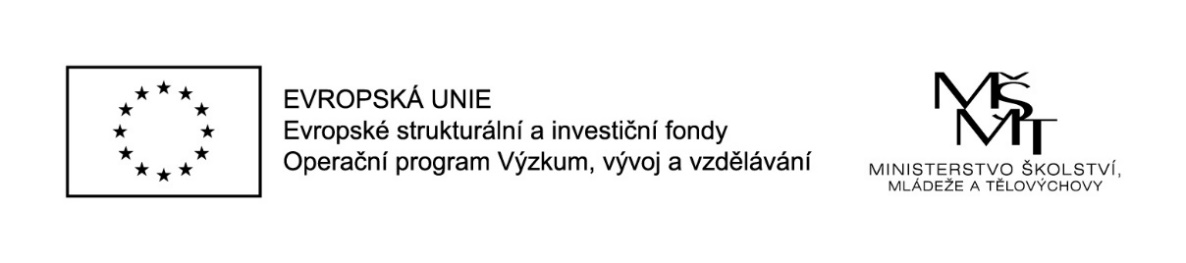 PROvzděláníTento projekt je realizován v rámci OP JAK v rámci výzvy č. 02_22_002 Šablony pro MŠ a ZŠ 1, priorita 2 - Vzdělávání, pod registračním číslem CZ.02.02.XX/00/22_002/0007512.Škola získala dotaci ve výši 2.652.339 Kč. Cílem aktivit projektu je poskytnout personální podporu, podpořit profesní růst pracovníků ve vzdělávání pomocí dlouhodobého vzdělávání a průběžného sebevzdělávání, podpořit osobnostní a sociální rozvoj žáků s využitím inovativních forem výuky a umožnit ve škole působení školního psychologa. Projekt je dvouletý. Realizace projektu začala na konci školního roku od 01. 07. 2023 a je připraven především pro následující dva školní roky 2022/23 a 2023/24. 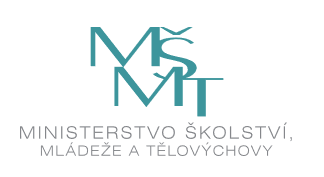 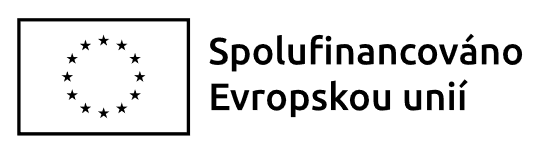 TPA – Inovační centrum pro transformaci vzděláváníŠkola se v jarní části roku ucházela a následně zapojila do přípravné fáze projektu Moravskoslezského kraje TPA – Inovační centrum pro transformaci vzdělávání pod registračním číslem CZ.10.03.01/00/22_003/0000072, konkrétně do jeho části v gesci Krajského vzdělávacího centra Nový Jičín Transformace škol na učící se organizace. 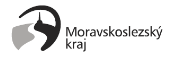 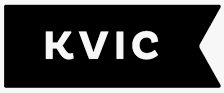 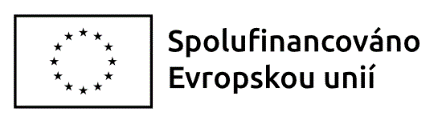 Poskytování bezplatné stravy dětem ohroženým chudobou ve školách z prostředků OP PMP v Moravskoslezském kraji V a VIŠkola je do projektu zapojena jako partner MSK. Cílem projektu je zabezpečit školní stravování pro sociálně ohrožené žáky. Projekt byl realizován v tomto školním roce. Dotace činila v období září až prosinec 2022 10 491 Kč, v období leden až červen 27 581 KčObdobný projekt je připraven i na školní rok 2023/24. 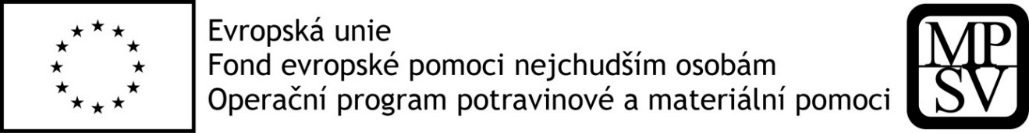 Obědy pro dětiV rámci spolupráce na projektu společnosti WOMEN FOR WOMEN,o.p.s. byla žákům školy a dětem MŠ poskytnuta strava v období leden až červen 2023 v hodnotě 18 726 Kč.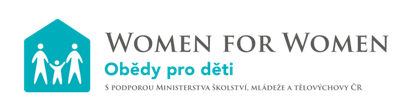 Přírodní zahrada u Mateřské školy Suchdol nad OdrouProjekt „Přírodní zahrada u Mateřské školy Suchdol nad Odrou“ zahrnuje úpravy školní zahrady MŠ tak, aby sloužila k environmentálnímu vzdělávání, výchově a osvětě. Vybudovány byly například vyvýšené záhony, interaktivní prvek, hmatový chodník, sluneční hodiny, vrbová stavba, atp. Děti byly vybaveny zahradním nářadím a řadou didaktických pomůcek. Projekt byl dokončen v předcházejícím školním roce a ve školním roce 2022/23 již naplno plnil své vzdělávací a výchovné cíle. Vyúčtování projektu bylo dokončeno na podzim roku 2022.Celkové rozpočtované výdaje činí 585820 Kč, z toho dotace SFŽP 497 947 Kč.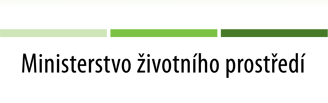 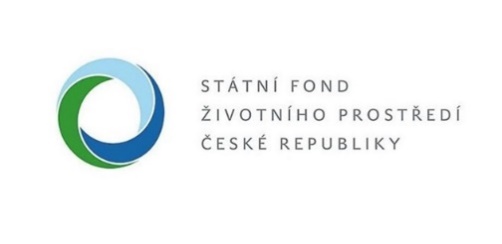 Ovoce do škol, Mléko do škol Škola je dále zapojena do projektů „Ovoce a zelenina do škol“ a „Mléko do škol“. V rámci těchto projektů bylo zabezpečeno poskytování ovoce a zeleniny a neslazených mléčných výrobků žákům prvního stupně. Do obdobného projektu bude škola zapojena i v příštím školním roce. 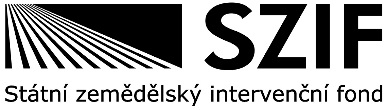 Část 18.ZávěrZákladní škola ve školním roce 2022/23 splnila všechny své hlavní úkoly. Součástí výroční zprávy jsou sebehodnotící pasáže, ze kterých mj. vyplynou hlavní úkoly pro školní rok 2023/2024.Tato výroční zpráva byla projednána pedagogickou radou 12. 10. 2023 a 15. 10. 2023 byla předložena ke schválení školské radě.počet tříd – oddělenípočet dětí, žáků, strávníkůZákladní škola14281 Školní družina4109Školní klub156Školní jídelna (ZŠ)1263Mateřská škola5112Školní jídelna – výdejna (MŠ)189 2. STUPEŇ -  předmětaprobovanost v % (aprobovanost včetně částečné aprobovanosti v %)Český jazyk (Čj)56% (100%)Anglický jazyk (Aj)53% (100%)Německý jazyk (Nj)100%Ruský jazyk (Rj)0%Matematika (M)100%Fyzika (F)100%Chemie (Ch)100%Přírodopis (Př)100%Zeměpis (Z)100%Dějepis (D)0% (100%)Práce s počítačem (PsP)25% (75%)Výchova ke zdraví (Vz)67% (67%)Výchova k občanství (Vo)100%Pracovní činnosti (Pč)0%Výtvarná výchova (Vv)67% (67)Tělesná výchova (Tv)60% (100%)Hudební výchova (Hv)100%Volitelné předměty 100%pohlaví/věkdo 35 letdo 45 letdo 55 letdo 65důchodovížena6 *61240muž01010celkem 671250pohlaví/věkdo 35 letdo 45 letdo 55 letdo 65důchodovížena43410muž00000celkem 43410výukové PC splňující běžné standardy (počítačové učebny)39 (15 + 24)Notebooky k zapůjčení6tablety69interaktivní tabule14Interaktivní displej1dataprojektory (samostatné)3kopírky3počet dětí, které se měly poprvé dostavit k zápisu (s trvalým pobytem v městysi) 52počet dětí, které se dostavily celkem (včetně loňských odkladů)49      z toho s trvalým pobytem v městysi47      z toho s trvalým pobytem v jiných obcích2      z toho odklad9      z toho přijato 40přijato v loňském roce, ale následně odklad0předpokládaný počet dětí v prvním ročníku40školapočet třídpočet žákůpočet chlapcůpočet dívek14282145137ročníkpočet třídpočet žákůpočet chlapcůpočet dívek1.23620162.23417173.24729184.23716215.1239146.12413117.1241598.23314199.1241212     třídaročníkpočet žákůpočet chlapcůpočet dívekI.A1.18117I.B1.1899II.A2.1789II.B2.1798III.A3.23158III.B3.241410IV.A4.18612IV.B4.19109V.5.23914VI.6.241311VII.7.24159VIII.A8.16610VIII.B8.1789IX.9.241212AjČjDFHvChInfMNj/ RjPrvo-ukaPřPříro-dovědaTvVlasti-vědaVvZI.A1,331,001,28   1,281,111,22I.B1,171,001,061,171,001,00II.A1,001,471,001,351,061,001,00II.B1,001,411,001,351,001,001,00III.A1,391,611,001,741,571,001,00AjČjDFHvChInfMNj/ RjPrvo-ukaPřPříro-dovědaTvVlasti-vědaVvZIII.B1,381,751,041,631,541,081,08IV. A1,391,941,001,061,941,611,002,001,00IV. B 1,111,791,051,051,631,211,001,421,00V.2,092,091,171,002,131,781,092,001,13VI.1,712,211,081,881,001,002,251,791,001,131,88VII.2,332,171,212,041,001,002,001,971,711,041,131,71VIII. A2,132,381,132,561,002,001,002,562,141,941,001,001,56VIII. B2,352,411,061,881,002,061,002,762,181,881,001,001,53IX.2,712,291,082,131,002,461,002,712,322,251,081,001,88třídaI.AI.BII.AII.BIII.AIII.BIV.AIV.B V.VI.VII.VIII.AVIII.BIX.celkemNTU0+31+23+04+5DTU0+11+01+30+12+5DŘŠ0+11+10+21+4PŘŠ02. st.0+10+20+33. st.1+10+11+2datumcílová skupinapočet žáků školypočet jiných účast.název akcepoznámka (u soutěží umístění)12.10.20228. a 9. r.502Přírodovědný klokan22.10.20221. stupeň251Logická olympiáda24.10.20226. - 9. r.431Pythagoriáda - školní kolo07.11.20226. - 8. r.212Soutěž mladých zoologů09.11.20224. - 7. r.161Bobřík informatiky - celorepubliková soutěžÚspěšní řešitelé: Jaroš, Rozhonová (IV.B); Glogarová, Gelová, Dýčka (V.); Marek, Kleiber, Dýčka (VII.)22.11.20226.r.11Pythagoriáda OKM. Dávidíková (VI.)23.11.20229. r.11Pythagoriáda OKJ. Praslička (IX.) - 10. - 12. místo07.12.20228. - 9. r.31Dějepisná olympiáda - školní koloK.Anlaufová (VIII.B) - postup do OK19.01.20232. stupeň11Dějepisná olympiádaAnlaufová K. (VIII.B) - 48. místo21.02.20237., 8. a 9. r.161Školní kolo mat. soutěže Pangea22.02.20232. stupeň41OK Zeměpisné olympiádyDvořáček M. (VI.) - 18. místo, Kubiš P. (VII.) - 27. místo, Gela G. (VIII.B) - 45. místo, Kutěj Š. (VIII.A) - 52. místo27.02.2023VI. tř., VIII.B181Školní kolo mat. soutěže Pangea28.02.20232. stupeň52Recitační soutěž - školní koloPilík K. (VI.), Lochová N. (VII.) - pokračují do okrskového kola Odry01.03.2023V.61Školní kolo soutěže Pangea06.03.2023VI..51Matematická soutěž Pangea10.03.2023VII.11Matematická soutěž Pangea13.03.20231. stupeň29Recitační soutěž14.03.20235. a 8. r.21Soutěž v anglickém jazyceKlosek T. (V.) - 13. místo, Bednářová K. (VIII.B) - 31. místo17.03.20236. - 9. r.321Matematický Klokan21.03.20233., 4. a 5. r.330Okrskové kolo recitační soutěže Odry21.03.20232. stupeň21Recitační soutěž Lochová N. (VII.), Pilík K. (VI.)22.03.20232. stupeň232Velká cena ZOO04.04.20236. - 7. r.11Výsledky matematické soutěže PangeaPustka R.(VII.) - 1.místo MSK, 45. místo v ČR, postup do finálového kola v Praze05.04.20238. r.11Olympiáda z českého jazykaBednářová K. (VIII.B) - 48. místo14.04.20232. stupeň30Kybernetická olympiáda VŠB OstravaMarek T. (VII.), Dýčka R. (VII.), Dýčka J. (V.) - 5. místo18.04.20231. stupeň11Krajské kolo dětské scény Bohumín  Jaroš V. (IV.B)16.06.20231. stupen 11 Finálové kolo matematické soutěže Pangea v PrazePustka R. (VII.) - 24. místo v ČRdatumcílová skupinapočet žáků školypočet jiných účast.název akcePoznámka(u soutěží umístění)16.02.20233. r.11Oblastní přebor škol v obřím slalomuPernický F. (III.A) - 3. místo24.04.20234. a 5. r.121MC Donalds Cup - Odry25.04.20238. a 9. r.141Florbal - Odry - postupové kolo2. místo27.04.20234. a 5. r.121MC Donalds Cup - Bílovec - okresní finále5. místo18.05.2023VIII. A, VIII. B, IX. tř.112Minifotbal- Bartošovicedatum oddatum docílová skupinapočet žáků školypočet jiných účastníkůnázev akcedatum oddatum docílová skupinapočet žáků školypočet jiných účastníkůnázev akce8.9.2022IV.A1312Třídní schůzka s vycházkou14.9.2022II.A152Geometrický svět (Svět techniky)20.9.2022IX. tř.242Živá knihovna profesí (Svět techniky)27.9.2022IX. tř.242Prezentace SZŠ Hranice + praktické ukázky29.9.20221. - 4. r.422Ekologický program Malý Farmář29.9.2022III.A,B, IV.A,542Lesní pedagogika Valšovice30.9.20228. r.121Noc vědců v Ostravě30.9.20222.10.2022IV.A67Chata - rodiče s dětmi5.10.2022VI. tř.262Rozhýbejte svět - Svět techniky Ostrava6.10.20223. - 5. r.835Deskohraní - festival DH (Fokus NJ)6.10.2022VIII.A162Zachraňte svět (OKAP II)6.10.2022I.B, II.A,B504Lesní pedagogika Valšovice6.10.2022IX. tř.212Přehlídka technických profesí7.10.20222.stupeň1036Deskohraní - festival DH (Fokus NJ)7.10.2022IV., V. tř.403Dopravní výchova - Odry12.10.20224. - 9. r.81Hodina kódu - programování pro všechny17.10.2022I.B,1320Už jsem prvňáci - drakiáda s táborákem18.10.2022II.A1010Sportovní odpoledne s rodiči18.10.2022III.B232Exkurze - Žerotínský zámek20.10.2022ŠD 1, 2, 3, 4805Výlet do kina Nový Jičín20.10.2022IX. tř.222GEMA20.10.2022VIII.B152Zachraňte svět - Svět techniky21.10.2022IV.A152Dopravní výchova - Odry22.10.20224. r.191Halloweenské čtení22.10.202223.10.20227. a 8 r.111Halloweenské čtení22.10.20221. stupeň251Logická olympiáda31.10.2022I.B161Projektové vyučování Halloween1.11.20221. - 3. r.907Prevence - E-duha (Nebezpečí internetu, soc. sítí...)3.11.20229. r.231Čteme dětem - Kapuce od mikiny4.11.2022IV.A, II.B303Od písmene ke knize - exkurze7.11.20226. - 8. r.212Soutěž mladých zoologů8.11.2022IX. tř.173SŠTZ Nový Jičín - prezentace oborů10.11.2022IX. tř. + rodiče401Pohovory s náboráři SŠ11.11.2022IV.A, II.B273Přástky - Muzeum Novojičínska11.11.2022III.B, IV.B393Exkurze - Irisa Vsetín15.11.20229.r.192ÚP Nový Jičín15.11.2022I.B77Vánoční pečení s rodiči15.11.2022IV.A, II.B333Malý antropolog, Kouzelný oxid15.11.2022I.A1516Vánoční tvoření s rodiči15.11.2022IV.B172Rozhýbejte svět - Svět techniky16.11.20228. - 9. r.11Bobřík informatiky - celorepubliková soutěž16.11.20222. a 6. r.522Prevence - Hasiči17.11.2022VIII.A121Přespání ve škole + tvoření na jarmark18.11.2022IX. tř.71Exkurze Dům přírody Pomoraví, hist. centrum Olomouce18.11.2022VII., VIII.A,B 565Exkurze Pražský hrad18.11.2022I.B, II.A323Exkurze Žerotínský zámek - Rozmarýnek18.11.2022ŠD 3202Noc se strašidly18.11.2022V. tř.212Exkurze - Ostrava 18.11.2022III.B222Vánoční pečení čaje21.11.2022V. tř.157Vánoční tvoření s rodiči21.11.2022IV.A 1312Vánoční tvoření s rodiči21.11.202222.11.2022VII. tř.131Přespání ve škole + tvoření na jarmark22.11.2022IX. tř.222Zachraňte svět - Svět techniky22.11.2022VII. tř.232Kde se vzala kniha - Svět techniky23.11.2022IX. + VIII.A242Strojírenství naše priorita - Hranice23.11.20226. - 9. r.121Projekce příběhů bezpráví - Normalizační loutka29.11.20223. - 6. r.811Prevence - E-duha (Nebezpečí internetu, soc. sítí...)30.11.20223. - 8. r.252Vystoupení pro seniory1.12.2022III.B162Vánoce ve městě - Nový Jičín5.12.2022I.A, B274Vánoce ve městě - Nový Jičín5.12.2022III.A191Den s Mikulášem v NJ6.12.2022III.A211Geometrický svět - Svět techniky7.12.2022III.B1520Vánoční tvoření s rodiči7.12.2022II.B, IV.A343Vánoce ve městě - Nový Jičín8.12.2022IX. tř.183Finanční gramotnost13.12.2022IX. tř.182Exkurze Pars Komponenty - Studénka14.12.2022VIII.A, IX. tř.22Soutěž v manuálních dovednostech15.12.2022V. tř.228Vánoce na dědině - Rožnov p. R.19.12.20221. stupeň150Vánoční pohádka - představení IV.A20.12.2022IV.A1740Vánoční pohádka pro rodiče a příbuzné20.12.202221.12.2022I.B132Nocování pod vánočním stromečkem.20.12.20222. stupeň748Filmové představení - Kde je Anne Franková10.1.2023IX. tř.202Exkurze Pemat trading Jeseník n. O.17.1.2023IX. tř.223Nábor SPŠ Hranice17.1.20231. - 2. r.664Stezka stopy zvířat24.1.2023I.B1428Už umím číst - akce s rodiči26.1.2023V. tř.212Svět techniky - Rozhýbej svět26.1.2023ŠD 1 - 4836Výlet do Kina Květen Nový Jičín - pohádka Triky s trpaslíky28.1.2023ŠD 1151Vystoupení na plese SRPŠ - kroužek školní družiny31.1.20232.2.20231. stupeň7914Minilyžáček1.2.2023IV.A, IV.B, V. tř.202Bruslení - ZS Nový Jičín9.2.2023II.B, IV.A, IV.B425Lesní pedagogika Valšovice23.2.2023I.A, I. B, II. A, II. B646Divadelní představení v Novém Jičíně - Utíkej, myško, utíkej!23.2.2023IV. B, V. tř.383Planetárium Ostrava25.2.2023II.A111Druháci na návštěvě u dlouhodobě nemocné spolužačky6.3.20234. a 6. r.541Prevence - Drogy7.3.20235.,7. - 9. r.881Prevence - Drogy8.3.2023IV. A,B, V.1057Divadelní představení - NJ8.3.2023. 4. a 5. r.525Divadlo13.3.20231. stupeň29Recitační soutěž13.3.20231. r.241Akce knihovna - Pohádky14.3.20234. r.353Prevence Policie ČR16.3.2023I. B1113Akce s rodiči - Jarní dílna17.3.2023IV.B1413Akce rodiče a děti - bowling17.3.202318.3.2023VIII.A93Přespání ve škole VIII.A20.3.20233. a 4. r.101Akce knihovna - Detektivové21.3.20233., 4. a 5. r.330Okrskové kolo recitační soutěže Odry21.3.2023I.B152Návštěva knihovny21.3.2023I.A,B301Návštěva místní knihovny22.3.2023III. B222Návštěva knihovny NJ28.3.20232. ročník182Akce knihovna - Z pohádky do pohádky28.3.2023II.A161Návštěva místní knihovny31.3.20231.4.20237. a 8. r.111Noc s Andersenem4.4.2023IV.A, II.B32Velikonoce ve městě4.4.2023V.202Exkurze JAK Fulnek4.4.20234.4.20236. - 7. r.11Výsledky matematické soutěže Pangea8.4.20239.4.2023VIII.B160Přespání ve škole13.4.2023IX.41Nový Jičín14.4.2023IX.42Ostrava18.4.2023IV.A, II.B313Den Země NJ18.4.2023VIII.A142Prodaná nevěsta - Divadlo loutek Ostrava20.4.2023II.A152Den Země NJ v Žerotínském zámku21.4.2023IV.B, V.383Dopravní výchova - Odry21.4.2023III. B181Den Země NJ24.4.20234. a 5. r.121MC Donalds Cup - Odry25.4.20238. a 9. r.141Florbal - Odry - postupové kolo27.4.2023děti z MŠ664Předškoláček - zahájení1.5.202330.5.2023IX. tř.211Testování ČSI - fyzika a čtenářská gramotnost4.5.20234.5.2023děti z MŠ48Předškoláček4.5.20234.5.2023VII. - IX. tř.564Beskydské divadlo-představení v anglickém jazyce5.5.20235.5.2023ZŠ27520Den Země - úklid městyse a okolí9.5.20239.5.2023IX. tř.142Za tajemtsvím Kotouče, Štramberk - geologická exkurze16.5.202316.5.2023I.A1836Odpoledne s rodiči18.5.202318.5.2023děti z MŠ20Předškoláček19.5.2023IX. tř.182Setkání s pamětníkem na srpen 1968 - pan Novotný19.5.2023VIII. A, VIII. B, IX.461Trestní zodpovědnost - Policie ČR19.5.2023V.203Exkurze Praha25.5.202326.5.2023IX. tř.205Exkurze do Terezína a Prahy25.5.2023děti z MŠ457Předškoláček - ukončení25.5.2023ŠD 3, 4362Dětský den 29.5.20232.6.2023II.A, II.B, III.A, III.B, IV.A778Škola v přírodě1.6.2023ZŠDen dětí2.6.20231. a 2. r.81Kostel Nejsvětější trojice ve Fulneku6.6.2023III. B, III.  A382Exkurze VM v Rožnově p. R.8.6.2023ZŠ13030Taneční show 202316.6.2023VIII. tř.52Večerní div. představení16.6.2023III.A171Spaní ve škole16.6.2023IV.A167Exkurze Praha19.6.2023III.A, III.BVýlet do Rožnova p. Radhoštěm19.6.2023IV.B,172Školní výlet - ZOO Lešná20.6.2023I.B1320Rozloučení s první třídou20.6.2023IX. tř.102Exkurze štěrkovna Mankovice20.6.2023III. B, III.  A191Herbář - Žerotínský zámek NJ21.6.2023I.A,B,II.A515Výlet Zoo Olomouc21.6.2023IV.B,  V. tř.343Landek - Hornické muzeum21.6.2023I.A,I.B, II.A484ZOO Olomouc - školní výlet22.6.2023I.B162Exkurze Záchranná stanice Bartošovice22.6.2023IV.A, B, II.B514Lesní pedagogika Valšovice26.6.202327.6.2023VIII.A142Školní výlet  turistika údolím Moravice26.6.2023IV.B, II.B353Opékání špekáčků Kletné26.6.2023VII. tř.192Školní výlet - Odry - Fulnek26.6.2023V. tř.202Spaní ve škole26.6.2023VI. tř.181Školní výlet Svinec, Skalky27.6.2023I.B172Exkurze Muzeum NJ27.6.2023IV.A, IV.B363Kvetoucí šperky - muzeum NJ27.6.2023III. B, I. A401Exkurze Kletné27.6.2023V. tř.202Knihovna Nový Jičín27.6.2023VII. tř.182Spaní ve škole27.6.2023II.A151Návštěva včelaře p. Hrabovského27.6.2023VI. tř.161Školní výlet Kotvice28.6.2023IV.A, III.A, II.B545Hranické hry bez hranic28.6.2023IX. tř.241Rozloučení žáků IX. tř.29.6.2023ZŠ28030Slavnostní ukončení školního roku30.6.2023IX. tř.224Slavnostní vyřazení žáků IX. třídytřída I.AI.BII.AII.BIII.AIII.BIV.AIV.BV. VI.VII.VIII.AVIII.BIX.Celk.Počet žáků - 1. stupeň PO0100010111131111Počet žáků - 2. stupeň PO0010313343211224Počet žáků – 3. stupeň PO010011102100007Počet žáků – 4. stupeň PO010000100000002třídaI.AI.BII.AII.BIII.AIII.BIV.AIV.BV.VI.VII.VIII.AVIII.BIX. Celk.Počet žáků s IVP000001001100003Počet žáků s PLPP2023321212310426třídažácicelkem (h)omluvené (h) neomluvené (h)I.A1820892089 0I.B18171917190II.A17200520050II.B17253525350III.A23329132910III.B24329932990IV. A18211021100IV.B19187118170V.23253025300VI.24250525032VII.242900287327VIII.A162734271024třídažácicelkem (h)omluvené (h) neomluvené (h)VIII.B17244624460IX.24653565278Celkem: 14 tříd282385693850861datumProgramtřída20. 09. 2022Živá knihovna studijních možnostíIX.27. 09. 2022Nábor - SZŠ HraniceIX.06. 10. 2022Řemeslo má zlaté dnoIX.08. 11. 2022Nábor – SŠTZ Nový JičínIX.10. 11. 2022Nábor SŠ – třídní schůzkyIX.15. 11. 2022IPS ÚP Nový JičínIX.23. 11. 2022PD Hranice – Strojírenství naše prioritaIX13. 12. 2022Exkurze Pars komponenty – StudénkaIX.14. 12. 2022Soutěž v manuálních dovednostechIX.24. 11. 2022Online veletrh středních škol Moravskoslezského kraje (okres Nový Jičín)IX.10. 01. 2023Exkurze - Pemat Trading Jeseník nad OdrouIX.17. 01. 2023Nábor – SPŠ HraniceIX.03. 05. 2023Končíme povinnou školní docházku – exkurze IPS ÚP Nový JičínVIII.B24. 05. 2023Končíme povinnou školní docházku – exkurze IPS ÚP Nový JičínVIII.Anázev školyoborMT/VL1.Střední škola technická a zemědělská, Nový Jičín, příspěvková organizaceInstalatérVL2.Obchodní akademie a Vyšší odborná škola sociální, Ostrava-Mariánské hory, příspěvková organizaceEkonomické lyceumMT3.Střední odborná škola dopravy a cestovního ruchu, Krnov, příspěvková organizaceCestovní ruchMT4.Střední škola technická a zemědělská, Nový Jičín, příspěvková organizaceOpravář zemědělských strojůVL5.Střední škola, Odry, příspěvková organizaceKadeřníkVL6.Střední průmyslová škola, Přerov, Havlíčkova 2StrojírenstvíMT7.Střední zdravotnická škola, Hranice, Nová 1820Praktická sestraMT8.Střední škola technická a zemědělská, Nový Jičín, příspěvková organizaceAgropodnikáníMT9.Střední škola technická a zemědělská, Nový Jičín, příspěvková organizaceStrojní mechanikVL10.Střední škola, Odry, příspěvková organizaceKadeřníkVL11. Střední škola technická a zemědělská, Nový Jičín, příspěvková organizaceTesařVL12. Střední škola technická a zemědělská, Nový Jičín, příspěvková organizaceEkologie a životní prostředíMT13.Střední škola, Odry, příspěvková organizaceKadeřníkVL14.Střední zahradnická škola, Ostrava, příspěvková organizaceZahradníkVL15.Střední škola zemědělská, Přerov, Osmek 47Mechanizace a službyMT16.Mendelova střední škola, Nový Jičín, příspěvková organizaceEkonomické lyceumMT17. Střední škola technická a zemědělská, Nový Jičín, příspěvková organizaceInstalatérVL18.Střední škola technická a dopravní, Ostrava-Vítkovice, příspěvková organizaceŽelezničářVL19. Obchodní akademie a Jazyková škola s právem státní jazykové zkoušky, Přerov, Bartošova 24Obchodní akademieMT20.Gymnázium a Letecká střední odborná škola Moravská TřebováTechnické lyceumMT21.Hotelová škola, Frenštát pod Radhoštěm, příspěvková organizaceCukrářVL22. Střední odborná škola dopravy a cestovního ruchu, Krnov, příspěvková organizaceCestovní ruchMT23.Střední průmyslová škola stavební Valašské MeziříčíStavebnictvíMT24.Střední škola technická a zemědělská, Nový Jičín, příspěvková organizaceEkologie a životní prostředíMTMěsícAktivitaRočníklistopadPrevence E-duha – Nebezpečí internetu a soc. sítí1. - 6. ročníklistopadPožární ochrana2. a 6. ročníkprosinecFilmové představení – Kde je Anne Frank6. - 9. ročníkbřezenTeen Challenge - Drogy4. - 9. ročníkbřezenPolicie ČR  - prevence chování (násilí, šikana…) 4. ročníkkvětenPolicie ČR – Trestní zodpovědnost8. – 9. ročníkkvětenŠkola v přírodě - socializační aktivity2. - 4. ročníkkvětenExkurze Terezín 9. ročníkčerven1. pomoc5. ročníkčervenTýmové hry – socializace, spolupráce1. - 9. ročník akceprogramtřídaProjektový denExkurzeExkurzePřednáškaVýletDen Země - Ukliďme Suchdol nad Odrou a okolíDny českého zemědělství - firma AgrosumakZáchranná stanice BartošoviceŽivot včelZOO Olomouc, Pevnost poznání OlomoucI. A  Výlet + exkurzeVýlet + exkurzeProjektový denExkurzeVýlet + exkurzeExkurzeValšovice – lesní pedagogikaMuzeum NovojičínskaDen Země - Ukliďme Suchdol nad Odrou a okolíDny českého zemědělství - firma AgrosumakZOO Olomouc, Pevnost poznání OlomoucZáchranná stanice Bartošovice I. BVýlet + exkurzeVýlet + exkurzeProjektový denVýlet + exkurzeVýletExkurzeVýlet + exkurzeValšovice - lesní pedagogikaMuzeum Novojičínska – Modrotisk, Den ZeměDen Země - Ukliďme Suchdol nad Odrou a okolíFulnekŠkola v přírodě MalenoviceDny českého zemědělství - firma AgrosumakZOO Olomouc, Pevnost poznání OlomoucII. A Výlet + exkurzeVýukový programVýlet + exkurzeProjektový denVýletExkurzePřednáškaVýlet + exkurzeValšovice – lesní pedagogikaVelký svět techniky OstravaMuzeum Novojičínska Den Země - Ukliďme Suchdol nad Odrou a okolíŠkola v přírodě MalenoviceDny českého zemědělství - firma AgrosumakŽivot včelFulnekII. BVýlet + exkurzeVýlet + exkurzeVýukový programProjektový denVýletVýlet + exkurzeVýlet + exkurzeValšovice – lesní pedagogikaMuzeum NovojičínskaVelký svět techniky OstravaDen Země - Ukliďme Suchdol nad Odrou a okolíŠkola v přírodě MalenoviceFulnekRožnov pod RadhoštěmIII.A Výlet + exkurzeVýlet + exkurzePřednáškaProjektový denVýletVýlet + exkurzeVýlet + exkurzeValšovice – lesní pedagogikaMuzeum Novojičínska – Den Země, Dámou a pánemHerbářDen Země - Ukliďme Suchdol nad Odrou a okolíŠkola v přírodě MalenoviceFulnekRožnov pod RadhoštěmIII. BVýlet + exkurzeVýlet + exkurzeVýukový programProjektový denVýletVýlet + exkurzeVýlet + exkurzeValšovice – lesní pedagogikaMuzeum NovojičínskaVelký svět techniky OstravaDen Země - Ukliďme Suchdol nad Odrou a okolíŠkola v přírodě MalenoviceFulnekPrahaIV.AakceprogramtřídaVýlet + exkurzeVýlet + exkurzeVýukový programProjektový denVýlet + exkurzeVýletVýlet + exkurzeValšovice – lesní pedagogikaMuzeum NovojičínskaVelký svět techniky OstravaDen Země - Ukliďme Suchdol nad Odrou a okolíPlanetárium OstravaZOO Lešná u ZlínaHornické muzeum Landek, OstravaIV.BVýlet + exkurzeVýlet + exkurzeVýukový programProjektový denVýlet + exkurzeVýlet + exkurzeVýlet + exkurzeVýlet + exkurzeOstrava - historické centrumRožnov pod Radhoštěm - Vánoce na dědiněVelký svět techniky OstravaDen Země - Ukliďme Suchdol nad Odrou a okolíPlanetárium OstravaFulnek - muzeum J. A. KomenskéhoPrahaHornické muzeum Landek, OstravaV.Výukový programProjektový denVýlet VýletVelký svět techniky OstravaDen Země - Ukliďme Suchdol nad Odrou a okolíNový Jičín, Skalky, SvinecStudénka - KotviceVI. Výukový programVýlet + exkurzeProjektový denVycházkaVelký svět techniky OstravaPrahaDen Země - Ukliďme Suchdol nad Odrou a okolíOdry, FulnekVII. Výukový programVýlet + exkurzeProjektový denVýletVelký svět techniky OstravaPrahaDen Země - Ukliďme Suchdol nad Odrou a okolíÚdolí Moravice- PodhradíVIII. AVýukový programVýlet + exkurzeProjektový denVýletVelký svět techniky OstravaPrahaDen Země - Ukliďme Suchdol nad Odrou a okolíBrnoVIII. BVýukový programVýlet + exkurzeVýlet + exkurzeVýlet + exkurzeVycházka + exkurzeVelký svět techniky OstravaDům přírody Sluňákov, Horka n. Moravou, OlomoucŠtramberkPraha, TerezínMankovice - štěrkovna, PoodříIX. datumcílová skupina      počet žáků    počet pedagogických pracovníkůnázev akce29. 09. 2023 ŠD 422Ekologický program Malý farmář.20. 10. 2023ŠD805Výlet do kina Nový Jičín.18. 11. 2023ŠD 3202Noc se strašidly.25. 11. 2023ŠD pohybový kroužek453Lentilácká superšou v Mankovicích.08. 12. 2023ŠD804Mikulášská show s Klaun Familly.26. 01. 2023ŠD836Výlet do kina Nový Jičín.datumcílová skupina      počet žáků    počet pedagogických pracovníkůnázev akce28. 01. 2023ŠDpohybový kroužek151Vystoupení na plese SRPŠ.13. 02. 2023ŠD132Výlet školní družiny - Fokus NJ - Deskové hry.16. 02. 2023 ŠD132Sportovní odpoledne ve školní družině - Házena s TJ Sokol Suchdol nad Odrou.27. 02. 2023ŠD 1, 2482Maškarní karneval 1, 2.27. 02. 2023 ŠD 3, 4342Maškarní karneval 3, 4.06. 03. 2023ŠD 1, 2424Družina má talent.13. až 17. 03. 2023ŠD 3, 4413Bylinkový týden.23. 03. 2023 ŠD 864Jarní tvoření s rodiči.17. 03. až 18. 04. 2023ŠD731Výtvarný kurz „Namaluj si svou mandalku“.03. 05. 2023ŠD Tanečky 3132Výlet Nový Jičín - nákup kostýmu na vystoupení.11. 05. 2023 ŠD Tanečky 1, 2, 3313Vystoupení na Den matek v DK Suchdol nad Odrou.23. 05. 2023 ŠD – Keramický kroužek112Keramický kroužek - exkurze v ZUŠ Fulnek.25. 05. 2023ŠD 3, 4362Dětský den v ŠD 3, 4.30. 05. 2023ŠD 1, 2273Dětský den v ŠD 1, 2.08. 06. 2023 ŠD13015Taneční show – 13. ročník.10. 06. 2023 ŠD  Tanečky 1, 2, 3302Vystoupení na westernovém Dni dětí.13. 06. 2023ŠD – Keramický kroužek62Keramický kroužek – exkurze v ZUŠ Fulnek.kroužekvedoucí kroužkutermínpočet dětí             - zahájenípočet dětí           - 1. pol.počet dětí           - 2. pol.1.Aerobik I.T. Bechná ÚT 14:30 - 15:309982.Aerobik II.T. BechnáPO                   15:00 – 17:001212103. FlétničkaMgr. A. VráblováST               13:00 - 15:001717164.Krokodýl - plaváníM. HradilováST                   14:00 - 15:001513125.Pohybová přípravaMgr. A. JanovskáST 14:00 - 15:002222196.Stolní tenisMgr. P. Vala, Dis.ÚT 14:00 - 15:001616157.Zábavná angličtinaMgr. P. Vala, Dis.ÚT 15:00 - 16:00 1313138.Přírodovědný kroužekMgr. V.  VečerkováST 14:00 - 15:008899.NáboženstvíMgr. L. StanečkaÚT 13:00 - 14:00, 14:00 - 15:00 88810.FlorbalMgr. D. KubincováČT 14:00 - 15:0013131511.Hra na hudební nástroj  Mgr. Petra JanurováST 14:00 - 15:00    a dle domluvy 88812.Keramika II.M. TomáškováÚT 15:30 - 17:30755Celkem148144138Celkem 565674Krokodýl- plaváníCílem hodin kroužku bylo zdokonalit způsob techniky plaveckého stylu. Seznamování s potápěním a aktivitami ve vodě. Prohlubování vzájemných vztahů mezi dětmi. Překonávání strachu a postupné osvojení dovedností ve vodě.FlétničkaV letošním roce pobíhal kroužek pravidelně 1krát týdně, děti pracovaly ve třech skupinách z 1. - 5. tříd. Nejmenší děti se prostřednictvím hudebních her a říkadel naučily základní techniku hry na zobcovou sopránovou flétnu, starší dokáží zahrát jednoduché lidové písničky nebo písničky z pohádek. Všechny děti rozvíjely v kroužku hudební a rytmické cítění, upevňovaly správné dýchání. Výuka probíhala především hravou formou. Činnost kroužku v tomto školním roce jsme ukončili společným Jarním koncertem, na který jsme pozvali i rodiče.Pohybová přípravaCílem pohybové všestrannosti bylo vytvářet a u žáků rozvíjet základní pohybové návyky, vztah k pohybové aktivitě. Skrze pestrost aktivit, a především radost z pohybu. Náplní kroužku byly různorodé pohybové hry a cvičení (opičí dráhy, míčové hry, gymnastická průprava, drobné soutěživé hry, posilování. V rámci kroužku si děti také vyzkoušely jednotlivé disciplíny Sazky olympijského víceboje, které kladou důraz na základní pohybové dovednosti (házení, koordinace, vytrvalost, síla a rychlost).Stolní tenisV kroužku jsme hráli stolní tenis a nacvičovali různé techniky s ním spojené. Uspořádali jsme několik neformálních turnajů pro porovnání svých výkonů, někteří členové se dokonce samostatně zúčastnili Velikonočního turnaje v SVČ Fokus v Novém Jičíně - S. Kalíšková (VII.) - 1. místo (kateg. starší žáci), Nikolas Nábělek (VII.) - 3. místo (kategorie mladší žáci). Uspořádali jsme také jedno přespání ve škole s dalšími kroužky a turnajem pro všechny.Zábavná angličtinaKroužek jsme vždy zahájili konverzací a pohybovými hrami, poté jsme často hráli deskové, karetní a PC hry v anglickém jazyce. Využívali jsme také školní výukové programy, stejně jako užitečné webové stránky a aplikace.Aerobik I.Kroužek Aerobik navštěvovaly dívky od 5. do 6. ročníku. Během školního roku nacvičily několik tanečních skladeb, kterými obohatily program a na různých společenských akcích školy a městyse. Patří mezi ně Školní ples, Slavnostní ukončení školního roku, vystoupení pro seniory na úřadě městyse, Lentilácká taneční show 
v Mankovicích a také tradiční Taneční show naší školy. Mimo tyto aktivity dívky podnikly výlet do Nového Jičína a také společné přespání ve škole s hrami, filmem a dobrou večeří, kterou si samy připravily.Aerobik II.Kroužek Aerobik navštěvovaly dívky od 6. do 8. ročníku. Během školního roku nacvičily několik tanečních skladeb, kterými obohatily program a na různých společenských akcích školy a městyse. Patří mezi ně Školní ples, Slavnostní ukončení školního roku, vystoupení pro seniory na úřadě městyse, Lentilácká taneční show v Mankovicích a také tradiční Taneční show naší školy. Mimo tyto aktivity dívky podnikly výlet do Nového Jičína a také společné přespání ve škole s hrami, filmem a dobrou večeří, kterou si samy připravily.NáboženstvíVe školním roce 2022/2023 jsme se v Náboženství naučili správně chovat podle pravidel pro život - Desatera, které jsme si vysvětlili na úroveň myšlení dětí. Naučili se používat Mši svatou. Porozuměli jsme 7 svátostem. Uvědomili jsme si, jak jsou důležité dobré vztahy mezi lidmi a jak je správné žít dobrým životem, abychom byli pro druhé oporou.FlorbalKroužek navštěvovali žáci 4. - 8. třídy. V letošním školním roce jsme byli na jednom turnaji v Odrách, kde jsme se umístili na 3. místě. V kroužku jsme nacvičovali různé herní kombinace, přihrávky s míčkem a střelbu na branku.Hra na hudební nástrojNové písně, skladby i akordy se v letošním roce naučili žáci kroužku Hra na hudební nástroj. Za své celoroční úsilí byli odměněni potleskem na vánočním a jarním koncertě.Přírodovědný kroužekV rámci přírodovědného kroužku se žáci věnovali soutěžím, přírodovědným experimentům a pozorování. I v letošním školním roce jsme se zúčastnili tradičních soutěží v ZOO Ostrava. V listopadu Soutěž mladých zoologů – téma Primáti a v březnu Velké ceny ZOO - téma Etologie. V obou soutěžích naši žáci dosáhli pěkného umístění.Keramika II.V průběhu zájmové aktivity děti procvičovaly jemnou motoriku rukou při práci s keramickou hlínou. Zapojily svou vlastní fantazii a každý vnesl do svého díla svého osobního ducha. Vyzkoušely si techniky modelování, vytlačování do forem, tvarování, vyřezávání a také základy práce točení na hrnčířském kruhu. Získaly zkušenosti s prací s hlínou točířskou i šamotovou. U šamotové hlíny je práce odlišná, protože tato hlína obsahuje drobné kamínky a je drsnější. Z praxe vím, že děti dávají přednost hladkým materiálům, ale nicméně se s touto pro ně „výzvou“ statečně popraly. Osvojily si techniky s různými pomůckami na tvarování výtvorů (špachtle, hladítka, vybírací oka…), dále nanášení glazur a práci se skleněnou drtí. V průběhu období školního roku si vytvořily dekorační dýně na čajovou svíčku, adventní svícny, misky, stojánky na šperky, zahradní skřítky, krmítka pro ptáčky, dekorační makovice, tužkovníky a další drobnosti.Deskové hryV kroužku jsme hráli různé moderní deskové a karetní hry, a také řešili hlavolamy. Uspořádali jsme také jedno přespání ve škole, kde byl konečně čas i na náročnější několikahodinové deskovky.Robotika I.V kroužku jsme pracovali především s roboty Sphero, případně s Ozobotem či robotickým pavoukem Merkur. Dále jsme využili robotickou stavebnicí Arduino, případně elektronickou stavebnicí Boffin. Učili jsme se programovat a zúčastnili jsme se i každoroční celorepublikové soutěže Bobřík informatiky, v níž uspěli - resp. "ulovili bobříka informatiky". Robotika II.Seznámení s roboty Sphero. Na webových stránkách umimeto.cz jsme rozvíjeli logické myšlení, plánování, přesnost a prozkoumali různé úkoly. Želví technikou jsme se propracovali k těžším úkolům v programování.3D TiskV kroužku jsme se především učili vytvářet plastové 3D modely, a to v programech Tinkercad či Blender. Modely vytištěné na "uživatelsky přátelské" tiskárně Průša MINI jsme poté barvili, podařilo se nám dokonce vytvořit učební pomůcku pro 
1. stupeň.datumpočet žákůpočet dalších účastníkůnázev akce29. 09. 2022422Ekologický program Malý Farmář30. 09. 2022121Noc vědců ve Ostravě17. 01. 2023664Stezka stopy zvířat15. 04. 2023122Svět kostek v Ostravě1. turnus - Toulání po okolí03. 07., 04. 07., 07. 07. 2023 - 19 dětíOrganizace a zajištění: M. Hradilová, A. Didkivska, E. Večerková cena včetně jídla: 700 Kč (dítě z jiné školy 700 Kč)2. turnus - Kolem, nekolem10. 07. - 14. 07. 2023 - 29 dětí Organizace a zajištění: M. Hradilová, K. Buksová, E. Večerková, N. HradilováCena včetně jídla: 1170 Kč (dítě z jiné školy 1395 Kč)3. turnus - Záhada hlavolamu17. 07. - 21. 07. 2023 - 22 dětí Organizace a zajištění: J. Bechná, T. Bechná, N. Bechná,Cena včetně jídla: 1170 Kč (dítě z jiné školy 1395 Kč)TřídaPočet v 09z toho chlapcůz toho dívekvýjimka z počtu1. Sluníčka19109            62. Hvězdičky241311            13. Kuřátka19127            64. Broučci257185. Sovičky251114Celkem1125359           13třídapočet zapsaných dětí v záříprůměr za 1. pololetíprůměr za2. pololetíprůměr celkem za školní rok1. Sluníčka1912,51614,252. Hvězdičky24171817,53. Kuřátka191717174. Broučci25171817,55. Sovičky25131815,5Celkem11215,317,416,35počet celkempočet dětí nastupujících k základnímu vzdělávánípočet odkladů pro další školní rok44377třídaodklad školní docházky v roce 2021/2022Broučci 0Hvězdičky1Sovičky3celkem4úroveň klíčových kompetencí dětí(na konci předškolního vzdělávání)vysokástřednínízká1. Dítě a jeho tělox2. Dítě a jeho psychikax2.1 Jazyk a řečx2.2 Poznávací schopnosti a funkce, myšlenkové operacex2.3 Sebepojetí, city, vůlex3. Dítě a ten druhýx4. Dítě a společnostx5. Dítě a světxdatumdatum donázev školeníjménoprůběžněwebinářDigiškolkavšechny ped.pracovniceDatumDatum doNázev školeníJménoJméno12.10.2022Kurz první pomoci se zaměřením na dětský věkHessková MartinaHessková Martina17.9.2022Vzděláváme děti s PASHeinová GabrielaHeinová Gabriela20.10.2022MŠ z pohledu ČŠI Kocmichová IvanaKocmichová Ivana4.10.2022Plánujeme v MŠ netradičně a spolu s dětmiBeranová ErikaBeranová Erika24.1.2023RVP pro předškolní vzděláváníKocmichová IvanaKocmichová Ivana30.1.20231.2.2023Odklad školní docházkyJarošová DominikaJarošová Dominika10.2.2023webinářPsychosomatika jako klíš k dítěti předškolního věku Kleinová VeronikaKleinová Veronika13.2.2023webinářNezastupitelné místo pohádky ve vývoji dítěteKleinová VeronikaKleinová Veronika13.3.2023Tvorba webových stránek ZŠ Suchdol n. O.Jarošová Dominika, Bártová MarkétaJarošová Dominika, Bártová Markéta16.3.2023webinářiSophi – Diagnostika Jarošová Dominika, Bártová MarkétaJarošová Dominika, Bártová Markéta13.3.2023webinářCanva – tvorba pracovních listů pro děti v MŠĎuricová KateřinaĎuricová Kateřina21.3.2023webinářPříprava na školu s TaktikemBeranová ErikaBeranová Erika28.3.2023webinářJak si vyrobit soubor pracovních listů pro děti v MŠ  Ďuricová KateřinaĎuricová Kateřina29.3.2023webinářDesatero předškoláka s TaktikemBeranová Erika27.4.2023Rozvoj  jemné a hrubé motorikyBártová DanielaBártová Danielaaktivitapočet dětí – pravidelná docházkapočet lektorekDětský pěvecký sbor Sedmikráska162Plavecká výuka372Seznamování s anglickým jazykem152aktivity mateřské školypočet zúčastněných dětípoznámkaPředškoláček44předškoláciLogopedická prevence2děti v péči logopeda z MŠProgram Cesta k bezpečnosti a zdraví112-125všichniProgram Cesta do pohádky                     112-125všichniProgram Cesta do školy - Předškoláček44Sovičky, Broučci, HvězdičkyProjekty jednotlivých tříd112-125všichniProjekty celoškolní i mimo MŠ112-125všichniProjekt Učíme se venku                     112-125všichnispeciální vzdělávací potřebypočet dětíforma vzdělávání (individuální nebo skupinová integrace)individuální vzdělávací plánZdravotní postižení000Jiné zdravotní znevýhodnění (vývoj. dysfázie, opožděný vývoj, postižení sluchu, diabetes, aj.)110datumakce pro dětipočet dětípoznámkaProjektyProjektyProjektyProjekty4.10.2022 a 23.5.2023Projekt Svět plný barev OKAP – v Ostravě80Kuřátka, Sluníčka, Broučci, Sovičky14.10.2022Projekt Geometráčkova dobrodružství OKAP – v Ostravě25Broučci14.10.2022Projekt Doktorská školička OKAP – v Ostravě24Hvězdičky2.2.2023Projekt KHS – Správné mytí rukou112všichniDuben 2023Projekt Malý zpracovatel odpadů OKAP - v MŠ125všechny třídyceloročněProjekt MŠ Učíme se venku125všechny třídy6.6.2023Projekt Šablony – mimo MŠ – Návštěva ZOO50Broučci, Sovičky23.5.2023Projekt Šablony – mimo MŠ – Návštěva Dětského světa50Kuřátka, SluníčkaProjekt Šablony – mimo MŠ – Návštěva planetária v Ostravě24Hvězdičky23.9.2022Projekt – Malý řemeslník OKAP24HvězdičkyceloročněProjekt Malý akvarista24Hvězdičky, celoročněceloročněProjekt Přírodní zahrada24Hvězdičky, celoročněceloročněProjekt Kalendář24Hvězdičky, celoročněProjekt Barvičkové království19-25Kuřátka, celoročněProjekt Plavala rybička19-25Sluníčka, celoročněProjekt Kamarádka příroda25Broučci, celoročněProjekt Kdo si hraje, nezlobí25Sovičky, celoročněAkceAkceAkceAkce29.9 a 30.9.2022Informační schůzka pro rodiče88rodiče dětí (Sluníčka, Kuřátka, Sovičky, Broučci)záříDrakiády pro děti se třídou   87Sluníčka, kuřátka, Hvězdičky, Broučci26.9.2022Návštěva kina v NJ25Broučci29.9.2022Výlet na Kletné25Sovičky4.102022Svět techniky a Dětský svět v Ostravě – projektové činnosti32Sovičky, Broučci11.10.2022Návštěva vzděl. programu v muzeu v zámku v NJ – Rozmarýnek24Hvězdičky12.10.2022Pohybové hrátky na Sokoláku25Sovičky13.10.2022Drakiáda s rodiči25Sovičky14.10.2022Svět techniky a Dětský svět v Ostravě – projektové činnosti44Hvězdičky, Broučci15.10.2022Vystoupení dětí na Vítání občánků8Broučci19.102022Návštěva vzdělávacího programu v muzeu v zámku v NJ – Rozmarýnek25Broučci20.10.2022Fotografování dětí na vánoční série fotografií v MŠ112-125všichni24.10.2022Návštěva kina v NJ24Hvězdičky25.10.2022Návštěva muzea – Laudonův dům v NJ25Sovičky3.11.2022Podzimní setkání s rodiči24Hvězdičky8.11.2022Návštěva vzdělávacího programu v muzeu v zámku v NJ Vánoce ve městě24Hvězdičky16.11.2022Vánoční tvoření s rodiči70Kuřátka, Broučci, Sovičky21.11.2022Návštěva kina v NJ25Sovičky21.11.2022Vánoční tvoření s rodiči19Sluníčka22.11.2022Vánoční tvoření s rodiči24Hvězdičky24.11.2022Vánoční jarmark u ZŠ112všichni1.12.2022Návštěva vzdělávacího programu v muzeu v zámku v NJ Vánoce ve městě25Broučci5.12.2022Mikulášská nadílka v MŠ112všichni13.12.2022Vánoční besídka s rodiči24Hvězdičky14.12.2022Vánoční besídka s rodiči19Sluníčka14.12.2022Vánoční besídka s rodiči44Kuřátka, Broučci20.12.2022Vánoční besídka s rodiči25Sovičky21.12.2022Štědrý den ve třídách MŠ 112všichni6.1-24.4.2023Návštěva 10.lekcí plavecké výuky předškoláků37Sovičky, Broučci, HvězdičkyOd 12.1.2023Projektové činnosti – Malý řemeslník24Hvězdičky17.1.2023Návštěva vzdělávacího programu v muzeu v zámku Od písmene ke knížce25Broučci18.1.2023Návštěva vzdělávacího programu v muzeu v zámku v NJ24Hvězdičky23.1.2023Návštěva kina v NJ25Broučci8.2.2023Návštěva programu ve Stromu života v NJ24Hvězdičky9.2.2023Návštěva vzdělávacího programu v muzeu v zámku Masopust25Broučci22.2.2023Maškarní karneval dětí MŠ v DK112-125všichni28.2-2.5.2023Angličtinka v MŠ pro předškoláky – 10 lekcí15Broučci, Hvězdičky2.3.2023Exkurze do knihovny25Sovičky7.3.2023Návštěva vzdělávacího programu v muzeu v zámku NJ24Hvězdičky9.3.2023Schůzka s rodiči a ukázka práce s předškolními dětmi25Sovičky14.3.2023Schůzka s rodiči a ukázka práce s předškolními dětmi19Broučci, Hvězdičky16.3.2023Návštěva herny Magic park v NJ25Sovičky21.3.2023Velikonoční tvoření24Hvězdičky22.3.2023Velikonoční tvoření22Kuřátka22.3.2023Návštěva leteckého muzea25Sovičky23.3.2023Návštěva vzdělávacího programu v muzeu ve Fulneku24Hvězdičky28.3.2023Velikonoční tvoření s rodiči25Broučci29.3.2023Velikonoční tvoření s rodiči22Sluníčka30.3.2023Vítání jara s rodiči + tvoření25Sovičky30.3.2023Návštěva vzdělávacího programu v muzeu v zámku v NJ Velikonoce v muzeu25Broučci4.4.2023Velikonoční jarmark v MŠ112-125všichni5.4.2023Strom života – program v NJ24Hvězdičky18.4.2023Projektové činnosti – Malý zpracovatel odpadů24Hvězdičky19.4.2023Návštěva vzdělávacího programu v muzeu v zámku v NJ – Den Země25Sovičky20.4.2023Návštěva vzděl. programu v muzeu v zámku v NJ – Den Země24Hvězdičky24.4.2023Projektové činnosti – Malý zpracovatel odpadů44Sluníčka, Kuřátka25.4.2023Projektové činnosti – Malý zpracovatel odpadů25Broučci26.4.2023Projektové činnosti – Malý zpracovatel odpadů25Sovičky3.5.2023Návštěva vzdělávacího programu v muzeu ve Fulneku24Hvězdičky11.5.2023Den Matek v DK112-125všichni12.5.2023Návštěva hřiště na Skalkách v NJ25Sovičky16.5-18.5.2023Pobyt předškolních dětí v přírodě – na Kletné29Sovičky, Broučci, Hvězdičky22.5.2023Výlet do arboreta Nové Dvory u Opavy24Hvězdičky23.5.2023Projektové činnosti – Svět techniky OV45Kuřátka, Sluníčka25.5.2023Návštěva dopravního hřiště v Odrách24Hvězdičky29.5.2023Den dětí s Pepínem v MŠ125všichni30.5.2023Návštěva dopravního hřiště v Odrách25Sovičky31.5.2023Výlet v rámci projektu – Planetárium OV24Hvězdičky1.6.2023Oslava Dne dětí v MŠ – se skákacím hradem125všichni5.6.2023Fotografování tříd na společné fotografie125všichni6.6.2023Výlet do ZOO Ov v rámci projektu50Sovičky, Broučci8.6.2023Taneční show – vystoupení dětí74Broučci, Hvězdičky, Sovičky9.6.2023Návštěva vzdělávacího programu v muzeu v zámku v NJ – Dámou a pánem v každé době25Broučci13.6.2023Oslava Dne otců + retrohrátky na zahradě v MŠ50Kuřátka, Broučci14.6.2023Oslava Dne otců25Sluníčka14.6.2023Návštěva vzdělávacího programu v muzeu ve Fulneku24Hvězdičky15.6.2023Oslava Dne otců24Hvězdičky16.6.2023Návštěva Dne otevřených dveří v Agrosumaku125všichni16.6.2023Spaní v MŠ - předškoláci8Hvězdičky20.6.2023Oslava Dne otců25Sovičky22.6.2023Výlet na Malou skálu25Sovičky27.6.2023Rozloučení s odcházejícími předškoláky ze třídy Soviček Hvězdiček a Broučků v DK37rodiče předškolních dětí, předškoláci, hosté (ZŠ, vedení městyse, SRPŠ aj.)27.6.2023Opékání s předškoláky a rodiči na hřišti TJ37rodiče, děti – dle zájmuPředstavení (divadlo, kino, atp.)Představení (divadlo, kino, atp.)Představení (divadlo, kino, atp.)Představení (divadlo, kino, atp.)průběžněDivadelní představení s dětmi v rámci vzdělávací práce ve třídách112-125všichni5.10.2023Výprava za ledním medvědem – Divadlo Letadlo112-125všichni v MŠ30.11.2022Návštěva loutkového divadla v Odrách – 
O pejskovi a kočičce74Broučci, Hvězdičky, Sovičky6.12.2022Jak víla hledala vločku – Divadlo Leontýnka112Všichni v MŠ20.12.2022Divadelní představení v družině v ZŠ74Sovičky, Broučci, Hvězdičky30.1.2023Popletená zima – Divadlo Koloběžka112všichni v MŠ23.2.2023Návštěva Beskydského divadla v NJ – Utíkej myško!74Sovičky, Broučci, Hvězdičky9.3.2023Jak vyzrát nad bacily – Divadlo Koloběžka112-125všichni19.4.2023Návštěva loutkového divadla v Odrách – 
O perníkové chaloupce69Kuřátka, Sluníčka, Broučci3.5.2023Šel zahradník – Divadlo Koloběžka112-125všichni24.5.2023Mokrá pohádka – Divadlo Koloběžka125všichniPočet záznamů v knize úrazů6Počet odeslaných záznamů o úrazech0datumdatum donázev školeníjméno6.9.20227.9.2022Čtenářská gramotnost ve 2. a 3. ročníku (materiály Jsem čtenář)Mgr. Buksová15.9.202215.9.2022Workshop nová informatika - Robotika pro začátečníkyMgr. Hašová16.9.202216.9.2022Hry v hodinách cizích jazykůMgr. Štarhová16.9.202217.9.2022Koučink v praxiMgr. Bechná19.9.202219.9.2022Revize RVP ZV - Startovací balíček - Digitální technologie pro 1. st. ZŠMgr. Janovská20.9.202220.9.2022Jak vést třídnické hodiny na základní školeMgr. Buksová23.9.202223.9.2022Hudební výchova tvořivě na 1. stupni ZŠMgr. Martinková26.9.202226.9.2022Revize RVP ZV - Startovací balíček - Digitální technologie pro 2. st. ZŠMgr. Hašová26.9.202226.9.2022Revize RVP ZV - Startovací balíček - Informační systémy pro 1. st. ZŠHradilová29.9.202229.9.2022Revize RVP ZV - Startovací balíček - Práce s daty, základy informatiky 2. st.Mgr. Hašová5.10.20225.10.2022Hudební výchova na ZŠ - herní náměty a činnostiMgr. Hynčicová6.10.20226.10.2022Revize RVP ZV- Startovací balíček - Základy algoritmizace a programování 1. sHradilová6.10.20226.10.2022Když škola děti nebavíTichá6.10.20226.10.2022Revize RVP ZV - Startovací balíček - Informační systémy pro 2. st. ZŠMgr. Hašová19.10.202219.10.2022Dílna psaní: Kreativní techniky, postupy a inspiraceMgr. Janurová2.11.20222.11.2022Revize RVP ZV - Startovací balíček - Základy algoritmizace a programování 2. st. ZŠMgr. Hašová22.11.202222.11.2022Digitální nástroje a propagace školy Mgr. Bechná28.11.202228.11.2022Workshop nová informatika - Programování Scratch pro začátečníkyMgr. Hašová28.11.202228.11.2022Workshop nová informatika - Programování Scratch pro začátečníkyHradilová29.11.202229.11.2022Hudební výchova s Danielou TaylorMgr. Hynčicová5.12.20225.12.2022Angličtina není nudná IMgr. Květoňová7.12.20227.12.2022Akční angličtinaMgr. Květoňová8.12.20228.12.2022Tresty a odměnyMgr. Květoňová12.12.202212.12.2022Programování Ozobotů s Ozokódy na papíře a OzoBlocky na počítačiHradilová14.12.202214.12.2022Vyjmenovaná slova krok za krokemMgr. Martínková10.1.202310.1.2023Jak sestavit účetní závěrku školy za rok 2022Ing. Karásková17.1.202317.1.2023Interaktivita nové trendy - 1. st.Mgr. Drgová18.1.202318.1.2023Příprava na školu s Taktikem - Nový ucelená program pro předškolní přípravu v MŠMgr. Drgová19.1.202319.1.2023Čtenářská gramotnost s Jitkou Vyplašilovou - 1. st.Mgr. Drgová23.1.202323.1.2023Interaktivita nové trendy - 1. st.Mgr. Hynčicová30.1.202330.1.2023Nebojte se konverzovat - make them speakMgr. Květoňová1.2.20231.2.2023Společné setkání na současný vývoj potřeb dětí v ZŠMgr. Večerková1.2.20231.2.2023Změny předpisů pro ÚSC a příspěvkové organizace v r. 2022 a aktuality pro rok 2023Ing. Karásková1.2.20231.2.2023Společné setkání na současný vývoj potřeb dětí v ZŠMgr. Janurová7.2.20239.2.2023Práce s diferencovanou třídou v anglickém jazyceMgr. Květoňová8.2.20238.2.2023Warmers, Coolers, FillersMgr. Květoňová9.2.20239.2.2023Proč roste agresivita u dětíTomášková21.2.202321.2.2023Práce s heterogenní třídou IMgr. Květoňová21.2.2023Zdravotník zotavovacích akcíTichá9.3.20239.3.2023OP JAK Šablony I - pro MŠ a ZŠ - žádostMgr. Hašová14.3.202314.3.2023Metoda nácviku sociálních dovednostíMgr. Květoňová5.4.20235.4.2023Ochutnávka selského rozumuMgr. Hašová18.4.202318.4.2023Oblastní worshop SPOL - Učit moderní dějiny Jinak?!Mgr. Vala6.4.20236.4.2023Sebedůvěra - sebejistota - sebevědomíMgr. Bechná17.4.202317.4.2023Jak učit dějepis badatelsky? Východiska výuky badatelské výuky z hlediska didaktiky dějepisuMgr. Vala19.4.202319.4.2023Obrazy z normalizačního Československa v aplikaci HistoryLabMgr. Vala24.4.202324.4.2023Jak učit dějepis badatelsky? Tipy, triky, postupyMgr. Vala26.4.202326.4.2023Kontextualizace ve výuce dějepisuMgr. Vala2.5.20232.5.2023Learning Apps v hodině výchovy k občanství 2. st. ZŠMgr. Vala17.4.202317.4.2023Jak učit dějepis badatelsky? Východiska výuky badatelské výuky z hlediska didaktiky dějepisuMgr. Vala3.5.20233.5.2023Venkovní výuka Mgr. Alexandruková9.5.202313.6.2023Rozvoj digitálních kompetencí v dějepisuMgr. Vala5.6.20235.6.2023Pozvánka na úvodní setkání mentorůMgr. Bechná8.6.20238.6.2023Metodický průvodce 1. třídou krok za krokemMgr. Martinková9.6.20239.6.2023Závěrečné setkání Dějepis+Mgr. Vala12.6.202312.6.2023Závislost chování dětí a dospívajících - prevence a léčbaMgr. Janurová14.6.202314.6.2023ADHD PraktickyTichá21.8.202324.8.2023Letní škola pro učitele angličtiny na ZŠ a SŠMgr. Květoňovádatumdatum donázev školeníjméno10.10.202210.10.2022Dotace (transfery) a nejen jejich účtování u příspěvkové organizaceIng. Karásková26.10.202226.10.2022Dietní stravování ve školních jídelnáchMichnová3.11.20223.11.2022Spisová služba v praxiŠvánová3.11.20223.11.2022Spisová služba v praxiIng. Karásková8.12.20228.12.2022Pokročilé činnosti se spisovou službouŠvánová10.1.202310.1.2023Jak sestavit účetní závěrku školy za rok 2022Ing. Karásková1.2.20231.2.2023Změny předpisů pro ÚSC a příspěvkové organizace v r. 2022 a aktuality pro rok 2023Ing. Karásková29.3.202329.3.2023Odpovědnost starosty, účetních a ředitelů škol za řízení financí a systém finanční kontroly v ZŠ a MŠIng. Karásková5.4.20235.4.2023Dotace (transfery) a nejen jejich účtováníIng. Karásková24.5.202324.5.2023Patálie s datovkami ve školáchŠvánová25.8.202325.8.2023Finance pro školy a jejich zřizovateleIng. Karásková20212022%SUpopisCelkemCelkemmeziročně501učební pomůcky54 381184 614339%501učebnice49000%501antigenní testy žáci91 40200%558DDHM - pro výuku (3 - 40 tis.)361 888162 37045%558DDHM - provoz (3 - 40 tis.)112 136412 987368%558DDHM - FKSP52 3705991%558DDNM - pro výuku (3 - 60 tis.)00558DDNM - provoz (3 - 60 tis.)059 744501ev. maj. výu. (500 - 3 tis., > rok)33 617126 464376%501ev. maj. prov. (500 - 3 tis, > rok)11 411239 1922096%501ev. majetek FKSP4 98000%501provozní materiál231 592459 850199%501ochranné prac. pomůcky53 43930 93958%501materiál pro výuku70 61787 990125%501nákup čistících prostředků136 129151 681111%501spotřeba potravin1 259 7952 083 538165%502el. energie446 110790 148177%503vodné56 97883 393146%518stočné49 86768 628138%503plyn378 627518 200137%511údržba a opravy3 700 819485 74413%511revize61 687166 557270%511údržba a opravy z r.202024 02400%512cestovné9 43252 601558%513reprezentace86381695%518zpracování mezd154 463183 718119%518telefonní poplatky21 49622 516105%518Internet67 04479 271118%518nákup a údržba SW168 258188 209112%518plavecká výuka (ne ONIV)050 440518bankovní poplatky30 60237 196122%518školení81 54389 094109%518jiné ostatní služby500 156210 66842%521platy hrazené z FO087527respirátory29 59400%538plnění povin. podílu OZP26 86067 803252%549majetek - technické zhodnocení023 271549pojištění přívěsného vozíku302302100%549pojištění + spoluúčast57 79774 119128%549zaokrouhlovací rozdíl121195%551odpisy dlouhodobého maj.1 824 1401 933 476106% Celkem náklady v hlavní činnosti10 164 9219 126 23690%Náklady celkemNáklady celkem20212022ZŠ6 432 0254 867 27076%MŠ1 716 8471 392 91581%ŠD110 81243 53539%ŠK41 73631 57776%ŠJ1 863 5012 790 937150%10 164 9219 126 23690%20212022%SUpopisCelkemCelkemmeziročně672příspěvek zřizovatele4 800 0005 704 503119%672vyúčtování PROvýuku nákl. 201700672rozpouštění transferu - zateplení budovy (není finančně kryto)427 778322 96275%672rozpouštění transferu – víceúčelové hřiště + běžecká dráha (není finančně kryto)0115 424672rozpouštění transferu - PROvýuku (není finančně kryto)231 083231 060100%672vyúčtování Přírodní zahrada MŠ0-50 768672neinvestiční transfer oprava kotelny2 477 40600%602školné MŠ, ŠD297 373464 005156%602ostatní výnosy - vodné12 7132 90523%602příměstský tábor4 87530 755631%602stravování1 257 0552 070 786165%672Obědy do škol IV. a V. - potraviny4 99514 341287%672Obědy do škol IV. a V. - režie250717287%672PCR neinvazivní testy249 00000%662úrok z b. ú.66153280%648čerpání FI na opravy197 580162 34382%648Čerpání daru MŠ08 145648čerpání daru  - Obědy pro děti00648čerpání FO+FKSP57 3506861%649krácení FI476 98100%649bezúplatné nabytí respirátorů120 99620 63017%649jiné ostatní výnosy (poškozené  učebnice, reklamace)25 80657 312222%Celkem výnosy v hlavní činnosti Celkem výnosy v hlavní činnosti 10 641 9029 156 33986%Celkem náklady v hlavní činnosti Celkem náklady v hlavní činnosti 10 164 9219 126 23690%HV v hlavní činnostiHV v hlavní činnosti476 98130 1026%Výnosy celkemVýnosy celkem20212022ZŠ9 032 8636 628 20973%MŠ233 519222 34595%ŠD73 457143 571195%ŠK18 21616 29089%ŠJ1 283 8472 143 902167%10 643 9239 156 33986%Náklady20212022SUpopiscelkemcelkem501spotřeba materiálu12 51414 326501spotřeba potravin343 561394 754502el. energie26 97056 356503plyn96110 342503vodné7 7941 809511opravy a údržba + revize20 1424 517518nákup služeb (telefony, údržba SW, bankovní poplatky, ostatní)16 70616 123518stočné0521mzdové náklady217 341250 657524zdravotní a sociální pojištění71 84182 573527.525ostatní zákonné sociální náklady5 2025 951547škoda - potraviny8520549pojištění1 3613 261551odpisy majetku19 58615 233558nákup DDHM1 2803 864 Celkem náklady v doplňkové činnosti746 111859 766Náklady DČ celkem 859.766 Kč.Výnosy Náklady DČ celkem 859.766 Kč.Výnosy SUpopis20212022603pronájmy14 80036 467602cizí strávníci734 332860 593Celkem výnosy v doplňkové činnostiCelkem výnosy v doplňkové činnosti749 132897 060 HV3 02137 294MeziročněZařízenílimit 2021čerpání 2021limit 2022čerpání 2022základní škola12 556 12812 556 12813 269 25113 190 840105%základní škola12 556 12812 556 12813 269 25113 190 840105%mateřská škola4 125 8984 125 8984 459 5884 459 588108%školní družina1 395 6921 395 6921 536 7221 536 722110%školní klub15 25315 25310 62610 62670%Celkem18 092 97118 092 97119 276 18719 197 776106%MeziročněZařízenílimit 2021čerpání 2021limit 2022čerpání 2022základní škola1 499 5411 499 5411 470 6961 470 69698%110%mateřská škola777 188777 188851 078851 07898%110%školní družina114 227114 227150 430150 430132%školní klub28 52628 52637 57237 572132%jídelna a výdejna1 483 0991 483 0991 634 4571 634 457110%Celkem3 902 5813 902 5814 144 2334 144 233106%Meziročnělimit 2021čerpání 2021limit 2022čerpání 2022Celkem21 995 55221 995 55223 420 42023 342 009106% Vráceno *) 078 411*) povinná vratka (platy + odvody na financování pozic ukrajinských asistentů pedagoga)*) povinná vratka (platy + odvody na financování pozic ukrajinských asistentů pedagoga)*) povinná vratka (platy + odvody na financování pozic ukrajinských asistentů pedagoga)*) povinná vratka (platy + odvody na financování pozic ukrajinských asistentů pedagoga)*) povinná vratka (platy + odvody na financování pozic ukrajinských asistentů pedagoga)OON - pedagogovéOON - pedagogovéZařízenílimit 2021čerpání 2021limit 2022čerpání 2022základní škola0038 60038 600mateřská škola002 4002 400školní družina2 1342 1346 2006 200školní klub94 05094 050201 950201 950Jídelna a výdejna0000Celkem96 18496 184249 150249 150OON - nepedagogovéOON - nepedagogovéZařízenílimit 2021limit 2021čerpání 2021limit 2022limit 2022čerpání 2022čerpání 2022základní škola52 91952 91952 91984 85084 85084 85084 850mateřská škola8 4008 4008 40021 00021 00021 00021 000školní družina6726726720000školní klub0000000jídelna a výdejna6 8256 8256 8250000Celkem68 81668 81668 816105 850105 850105 850105 850OON - celkemOON - celkemOON - celkemlimit 2021limit 2021čerpání 2021limit 2022čerpání 2022čerpání 2022Celkem165 000165 000165 000355 000355 000355 000ONIV Rozpočet 2022 CELKEM              484 340 Kompenzační pomůcky                           7 500 Pracovní neschopnosti                      197 370 Ostatní - učebnice, plavání, zákonné pojištění, DDHM                      279 470  Přímé výdaje ONIV + NIV Přímé výdaje ONIV + NIV Zařízeníčerpání 2021čerpání 2022základní škola5 421 1915 689 891mateřská škola2 030 4471 977 312ŠD a ŠK599 037640 017jídelna a výdejna571 606642 743Celkem8 622 2818 949 9632021 2022  Meziročně platy pedagogové                       18 092 971 Kč              19 197 776 Kč 106%platy nepedagogové                         3 902 581 Kč                 4 144 233 Kč 106%OON pedagogogové                               96 184 Kč                    249 150 Kč 259%OON nepedagogové                               68 816 Kč                    105 850 Kč 154%ONIV + NIV                         8 622 281 Kč                 8 949 963 Kč 104%NPO - doučování                               95 500 Kč                    117 400 Kč 123%CELKEM              30 878 333 Kč       32 764 372 Kč 106%UZ 130141-6 20221-6 20229-12 20229-12 2022CELKEM 2022+2023zapojeno dětí1-2               4 568 Kč 5          10 491 Kč         15 058 Kč+27 581 Kč = 42 639 Kč Obědy dětem Women for Women - od 1.1.2023 do 30.6.2023Obědy dětem Women for Women - od 1.1.2023 do 30.6.20237. 2. 2023 - dar 18 726 Kč, využito 15 365 Kč, vráceno 3 361 Kč. Limit  Skutečnost  Vráceno Doučování leden-srpen 2022 UZ 33086        79 300 Kč              79 300 Kč                  - Kč Doučování září-prosinec UZ 33086        60 000 Kč              38 100 Kč       21 900 Kč Digitální učební pomůcky MŠ UZ 33087        65 600 Kč              65 600 Kč                  - Kč Digitální učební pomůcky ZŠ UZ 33087     261 000 Kč           261 000 Kč                  - Kč Prevence digitální propasti UZ 33088        40 000 Kč              40 000 Kč                  - Kč CELKEM     505 900 Kč           484 000 Kč       21 900 Kč UZ 33063, Orj.18885 Limit  Skutečnost  Zbývá dočerpat 2021     919 305 Kč           108 233 Kč 2022          459 827 Kč 2023          351 245 Kč             0 Kč Skutečně uznatelné výdaje Dotace 85%                                                             543 295 Kč      461 801 Kč  peníze připsány na účet ZŠ 18.1.2023  peníze připsány na účet ZŠ 18.1.2023  peníze připsány na účet ZŠ 18.1.2023 